                                     ЯЗЫЧЕСКАЯ  ТЕОЛОГИЯ:                   ОНТОЛОГИЧЕСКИЕ ОСНОВАНИЯ ТЕОРИИ.                                  ПЛАТОН И НЕОПЛАТОНИКИ:                         РАСЦВЕТ ЕВРОЯЗЫЧЕСКОЙ ФИЛОСОФИИ. «Если единое и многое и возникающая из этого категория числа всерьёз являются для Платона первоосновой всякого бытия, то есть первой его ипостасью, то куда же, спрашивается, девать платоновских богов? Смешивать этих (число/отнумерованных) богов с наивной мифологией старого времени является для Платона делом достаточно пустым и бессодержательным, даже недостойным философа…. Трактат Прокла («Первоосновы теологии») … помещает этих платоновских (скорее общеязыческих) богов между непознаваемым единым (универсальной Вселенной) и познаваемым умом… Числовые (буквенные) структуры, представляющие собою середину между единым и умом, и являются теми богами, о которых так часто говорит Платон. У Платона  ещё нет такой чёткости мысли, а у Прокла она есть… позднейшее платоническое учение о числах-богах у Прокла и даёт нам возможность наметить хотя бы тенденцию числовой эстетики Платона… Первая фраза в каждом параграфе («Первооснов теологии») у Прокла является как бы формулировкой теоремы, а сам параграф – доказательством этой теоремы… Необходимо отметить, что изучение предлагаемого трактата («ПЕРВООСНОВ ТЕОЛОГИИ») Прокла почти ещё не начиналось. Поэтому окончательное разъяснение всех трудных мест трактата только ещё предстоит и потребует огромного времени и труда… «Первоосновы теологии», состоящие из 211… тезисов, содержащих в себе в кратком очерке всю систему неоплатонизма, то есть проблем единого, чисел (букв), ума, души и носителя души (телесного организма, вещи-в-себе)… можно относить к тому (литературно)-философскому жанру, который был создан неоплатонизмом… Этот жанр заключается в расчленении всего изложения на более или менее краткие тезисы с пояснениями, формулированные решительно без всяких уклонений в сторону, без всяких литературных украшений, без всяких цитат, подчёркнуто точно, сжато и сухо, на манер учебников геометрии или юридически-точного законодательства». (А. Ф. Лосев, «Трактат Прокла «Первоосновы теологии» (перевод и примечания)»).        ПЕРВООСНОВАНИЯ БОГОСЛОВИЯ (ТЕОГЕНЕЗИСА).                                                (ЯЗЫЧЕСКИЕ ТЕЗИСЫ ПРОКЛА).Всякое множество тем или иным образом причастно единому.Всякое множество есть бесформенный субстрат, если этот субстрат не подвергнут классификационному кодированию в природно/языческих символах иерархической структуры координат, типа русской матрёшки: 1) индивид – малая матрёшка; 2) вид – та матрёшка, внутри которой сокрыты индивиды; 3) род – скрывает внутри себя виды индивидов; 4) класс – объединяет собою  все рода и виды, как в понятийном отношении, так и в визуально/чувственном, природном; 5) и наконец, Вселенная, как образ абсолютного единства всего со всем; ведь, как ни крути, а всё из Вселенной исходит и всё в неё же возвращается, от малого до великого, от духовно/идеального до материально/природного.Исходя из этого, приходится признать, что иерархия единичностей пронизывают всю систематику как идеально/духовных идео/именных понятий (идеомы), так и адекватно/тождественных им, визуально/чувственных (визуально/видимых и ощущаемых чувственно), материально/природных двойников их по соучастию в умном бытии сознания человека.                         Всё причастное единому едино и не едино.Действительно, - любое множество, стремящееся к ускользающему рассеянию в дурную бесконечность, может быть удержано от этого только неким объединяющим стержневым центром (ось, ствол, тело, вещь, предмет, стихийное явление природы, бестелесные силы гравитации или умопостигаемого Бытия…),  удерживающим множество от рассеяния, - или наоборот, это множество из единого центра рассеивающее, разрушающее единство целого во множество, составляющих его частей.Так, солнце, как центр гравитационной мощи, удерживает вокруг себя рой планет, вращающихся на своих орбитах, вокруг единящего их всех, звёздно/плазменного центра.Из умопостигающего и проявляющего мир языка, объединящими центрами согласовочной мощи, с необходимостью приходится признать голосовые звуки языка, называемые в фонетике гласными, которые объединяют весь согласовочный ряд согласовочных букв, согласуя речь с потребностями думного мыслетворения. Без гласных букв, весь согласовочный набор звуков звучал бы, как некая абстрактная абракадабра, которая между в данном случае прочим объединёна гласной буквой «а», а иначе было бы нечто неудобочитаемое бркдбр, не говоря уже о произношении такого монстра. К слову будь сказано, для прочтения данного набора согласовочных букв, пришлось бы, чтобы не использовать гласные звуки, каждый согласовочный звук произносить отдельно, что вообще лишает произношение его всяческого смысла.      Всё становящееся единым становится единым в силу причастности единому.  Кто же в этом может сомневаться в 21-ом веке от Рождества Христова? Все мы постоянно имеем возможность наблюдать, как структурная иерархия Поглощения и Возрождения, ежедневно разворачивает перед нами причудливую картину исчезновения одних и возникновения новых структур на классически/иерархических полях, как умного, так и чувственно/природного Бытия, от единичного атома до Вселенной. Мир сознания Самости человека велик, - он всё вмещает в себя, от малой букашки до классификации её по родо/видовым категориям как биологического объекта земли, и одновременно с этим – существует кодификационная координация накопленных знаний в определённую систему знаний, определяемую как наука. Наука сама по себе есть тоже определённое единство, по причастности к которой выстраивается вся архитектоника накопленных человечеством знаний о природе Вселенной, классов языковедческих понятий, религиозной веротерапии, духовно/идеальном и материально/природном умном Бытии, самотождественно объединяемых слово/именной мудростью языка.              ВСЁ ОбЪЕДИНЕННОЕ ОТЛИЧНО ОТ ТОГО, ЧТО ЕДИНО В СЕБЕ.Всё объединённое, - слог, корень, слово, естественно отличается от того, что едино-в-себе, как, например, буква.Всякое множество вторично в сравнении с единым.Вселенная есть некое первичное единство всего со всем, объединяющее в целом всё сущее и не-сущее, что есть в миру: 1) категориальный класс прообразов Бытия; 2) категориальный класс умопознания умопознаваемых прообразов Бытия, класс Ума; 3) категориальный класс Инмира или класс проявления в Уме прообразов Иного, относительно интеллигибельного, мира прообразов физических величин природы; 4) категориальный класс проявления прообразов Времени; 5) категориальный класс проявления прообразов Пространства. По иерархии ментальности первые два, - прообразы классов Бытия и Ума, языческими философами и богословами относимы к сущностям ноуменально/божественным, ибо имеют непосредственное отношение к Богу Абсолюта (Нерождённого, Вечного, безымянно/апофатического, доязыческого), который собственно их и проявил, выделив их из своей звуко/смысловой палитры и сформировав из звуковой смеси думно/значимые, слого/корневые основания матрицы для словесного общения между людьми. Средний класс в ментальной иерархии, класс Инмира, это класс природного становления вещи по корне/именному лекалу, то есть  тождеству вещи с её именем или ноуменального проявления предметно/явленного мира сего, мира сатанинско/плутонического, которым сам Сатана, по библейскому преданию соблазнял Иисуса Христа, Бога не материи, но Духа, искрою жизни поддерживающего в циклах времени энергию жизни, света, тепла, а также и энергию думного мышления, проявляемое через внутреннее, -  и внешне произносимое слово, то есть речь, смыслы рождающую. В период проявления Инмира родовидовые и видородные ноумены (наименования) периодов Бытия и Ума, по воле Бога, человеком были, через чудо оборотничества, преображёны  в родовидовые и видородные ноумены периода Инмира, то есть периода проявления, когда по желанию бога, через корне/сущностные аспекты физических величин природы, всему давались имена: минералам, растениям и животным. Уже в Инмире, ноуменально Земля была отделена от Неба, мужское начало от женского, злое от доброго, отрицание от утверждения; мир вошел в нестабильное состояние противостояния и противоборства онтологических начал. Чтобы сохранить матричную связь ноуменально/транцендантального единства ментального Бытия в Уме, необходимо было в имманентно/природной раздробленности всего со всем, проявленной Инмиром, - выявить онтологию транценданьтального в  диалектике имманентного единства противоположностей. Как мы выявили, уже в Инмире стали возникать первые проблески космогеноизного становления Времени и Пространства: Земля была отделена от Неба. Сросшиеся изначально ментально/онтологические начала доязыческой безымянности в Инмире стали проявлять себя, как самостоятельные сущности; небесная твердь, пока ещё, на этой стадии, в образе вулканической, деревянной тверди, которая «никогда не сгорает дотла» (Юань Кэ), расчленила воды на подземные, плавленые воды Земли, воспринимаемые язычниками как кровь земная, и, воды надземные, пресно/чистые неббные (небесные) воды. Однако это уже было начало ноуменального космогенезиса; возникли, пока ещё как вулканические праобразы Земля и Неба, но это уже было нечто, по образу и понятию чего можно было проявлять небесное пространство (полосы или полюса транспорта тепла и света по полюсам-портам-вратам пересечения цикло/крёстного хождения солнца по точкам горизонта в циклах времени года) и пространство земли. Пройдёт совсем немного времени и языческие мудролюбы заполнят полностью координатные поля знания, явив миру язычески/солнечную свастику, явив миру свои достижения в познании языка и солнечно/вулканического культа. Иерархия думных сущностей и архетипов природы солнечно/вулканической архитектоники Неба и Земли полностью выявила себя через единство множества явленных миру чудес ноуменально/природного оборотничества в первоединой структуре Вселенной.Всякое множество состоит или из объединённостей или из единичностей (ex henad on).Всем известно, что единычные вещи способны к объединению с себе подобными и не только; даже разноимённые вещи, но имеющие общую химическую структуру, способны взаимодействовать. Взаимодействуют и разноструктурированные вещи, но по другому, например, просто скапливаясь как вещи. Взаимодействуют друг с другом и стихийные силы природы, обмениваясь энергией и материей. Всё в мире взаимосвязано; во вселенной гравитационные связи удерживают мир в равновесном положении. Огромные скопления энергии типа звёзд и космический холод Вселенной выступают по сути своей регуляторами энергии жизни и нежити во Вселенной. Тем более это можно наложить на ментальный мир, который склонен из ментальных единичностей, - генад и монад формировать понятийную основу мнтально/природного мира; но, - в основе ноуменального/думного мира понятий, проявляющего через себя видо/родовой порядок явленных миру вещей, - находится самая малая, самая первоначальная единичность и это есть слово/созидающая Буква, которая объединяясь в гласно/согласовочном симбиозе, порождает Слог, а Слог порождает ноуменально/сущностный Корень, греческому эйдосу подобный. Сущностно/эйдосные корне/слоги объединяясь друг с другом славословят именными словами, адекватно отождествимый с ними объект/субъектный мир природы Вселенной, хранящей единство энерго/материального мира космоса.    Всё способное производить превосходит природу производимого.Энерго/материальное единство вселенского космоса само по себе есть то, что производит весь объект/субъектный мир Вселенной и уже поэтому самому своему первородству он несомненно превосходит всё им производимое, то есть как энергию, обеспечивающую все виды и формы движения покоящейся в самой себе материи, в том числе и энергию самодвижного мышления ума, - так и материю, к покоящемуся телу которой и прикладывается энергия, чтобы сделать материю движимой, а ум самодвижным. Поэтому энерго/материальное единство, никогда не исчезающее бесследно, и поэтому вечно, будет всегда превосходит производимые ею и конечные по природе своей аспекты, - материально/телесный, химический по природе своей,  субстрат или объект/субъектный мир природы и энергетику физического движения материи, а также присущую ей ментально/думную энергетику мыслеоформления. Из языческой доктрины известно, что всё нерождённое, то есть абсолютное по своей природе, превосходит природу рождённого ею по закону и букве первородства.Иерархия перворождённых сущностей, как ментальных, так и тождественных им, природных объектов : класс, род, вид и индивид (отдельный субъект живи или объект природы нежити, - вещь, предмет, явление природы…), - со всей очевидностью свидетельствует о том, что всё первородное превосходит по происхождению своему то, что по природе своей произведено первородными. Это вполне соотносимо и с классами ноуменальных сущностей, где иерархия первородства выявляется через нумерологическую координацию кодифицированных числами местонахождений буквенных принципов ноуменального конструирования и слого/корнебазовых тетрактид (четырёх буквенных элементов: двух гласных и двух согласных, согласовочных, букв), элементов последующего словообразования. Иерархия менталных элементов словотворения: буква гласная, буква согласовочная (согласная), слог (союз гласной, классообразующей, буквы, с согласовочно/родовой), корневая тетрактида (союз родового слога с видовым слогом, родовой слог в корне стоит всегда первым, видовой всегда вторым), слово, текст или речь. И порождающее всегда превосходит порождённое им, произведённое им, несмотря на его малость и невыразительность. Слава Бога не в силе, но в правде, - так утверждала языческая доктрина и так говорил народ, видя умаления Бога, то ли в натурно/природном его воплощении, то ли в думно/ментальном, духовно/даймоническом его оформлении в пантеоанате языческих богов.Первичноблагое и то, что есть только благо, предшествует всему, что каким-то образом причастно благу.Здесь необходимо разобратся, - что есть Первично-Благое и что есть просто Благо, которое «предшевствует всему, что каким-то образом причастно Благу»? Не есть ли здесь Первичноблагое нечто такое, что есть по существу как-бы Первично/Единое, нечто изначально нерождённое, беспредельное, вечное, - ибо, что не рождено, то вечно существует, а всё рождённое – смертно; и поэтому простое благо, присущее по рождению своему всему рождённому, как-бы по природе рождённого, лепится к Первичноблагому, по природе своей нерождённому, вечному. Таким образом, Первичноблагое как Первоединое и нерождённое, предществует тому множеству, жаждущих Блага, которое по природе рождённого причастно Первичноблагому, а потому всегда вторично.Первичноблагое можно уподобить Мировой Душе Инмира, наделяющей душами всё то множество Душ, - минеральных, растительных, животных, а также космических, которые населяют беспредельную Вселенную, в качестве множества предельно/индивидуальных душ, думных атумов и природно/космических мини-и-макро атомов Вселенной. Здесь в распределении душ есть некая неопределённая особенность; так душа человеческая, определяемая, -  как-бы бессмертная, бессмертием своим обязана вхождение в чувственную, интуитивно/эмоциональную часть души, некой умопостигающе/ноуменальной субстанции, без которой душа оставалась бы бездуховной и смертной, как у животных. Ведь если из человека изъять духовно/божественную душу, то человек будет уже недочеловек и прямоходящая обезьяна. Нечто подобное есть и первичноблагое, которое по первородству своему питает всё, что причастно ему, а значит по причастию к нему и само есть нечто благое.Всё самодовлеющее или по своей сущности или по энергии происходит не самодовлеюще, а зависяще от другой сущности – причины его завершенности. Здесь сущность выражает себя через другую сущность; а всё самодовлеющее, по природе материальности своей, проявляется к умному бытию через умно/ноуменальные сущности, питаемые энергией мыслительного мыслеоформления.                     Всё самодовлеющее более скудно, чем благо вообще. Благо здесь выступает как универсальный набор ментальных или категориально/благостных благ; а самодовлеющее по природе своей самодовлеет к материальной телесности, а поэтому более скудно, чем само по себе благо, имеющее происхождение своё от нерождённого и первичноблагого, первоедино/трансцедентного, Начала Начал                 Всё сущее эманирует из одной причины, из первой. Здесь, из первоединой, первично абсолютной, то есть безродной или всеродной, а потому всё рождающей причины, как из первой причины, возникает или эманирует всё-то множество, которое творит ноуменально/корневые сущности, элементарные кирпичики словотворения, формирующие те самые слова, которые были в начале онтологического проявления божественно/духовного и материально/природного  начала во вселенной.  Действительно, Вселенная как первая причина всяческого становления, - идеалистического и материалистического, есть то первичное всеединство всего со всем, которое хранит в себе (закон сохранения энергии и материи) изначально онтологическую двойственность или дуальность, которая выражается через: 1) протоединство энергийное, которое проявляется как энергия микро-и-макро движения, в том числе проявляется и как энергия умопостигающе/думного мыщления; 2) и протоединство материальное (по сущности своей химическое), которое порождает всю массу предметно явленных вещей.                   Начало и первейшая причина всего сущего есть благо.«Началом и первейшей причиной всего сущего», несомненно есть Первично-Благое, понимаемое как Первоединое вселенское всеединство всего со всем, что можно встретить во Вселенной. Любое Благо есть нечто производное от Первично-Благого, как от своего первоначала.  Всякое благо способно единить причастное ему, и всякое единение – благо, и благо тождественно единому.Здесь благо отождествляется с определёнными, ноуменальными или природно/натуральными, единичностями или индивидуальностями, то есть индивидуально/думными атманами, соимённо/отождествимыми с теми вещами, которые они в именах своих проявлено отражают; поэтому благо, есть не просто некое единство, единящее причастное ему, - а есть благостно/иерархическая совокупность, ниспадающая из Первично-Благого всеединства и ниспадающаяся на то множество благого, которое причащаясь причастием своим к Первичноблагому, плодит новое едино/благое множество, причастное Первичноблагому всеединству Вселенной.                        Всё сущее или неподвижно или движимо.Языческая философия однозначно решила этот вопрос ещё со времён античности: 1) материально/телесный субстрат вечно движим вечно подвижной энергией; 2) неподвижна только бестелесная энергия мышления, которая несмотря на кажущуюся подвижность мысли, находится всегда в покое, всегда сама в себе, несмотря ни на какие катаклизмы и потрясения; скульптура может быть уничтожена, но идея этой скульптуры уничтоженной быть не может, пока сохраниться понятие о самой скульптуре в умозрительном сознании самого человека. Так и совсем прочим: ещё Гераклит сказал, что «всё течёт, всё изменяется и в одну и ту же воду нельзя войти дважды», а вот понятие воды, при всех изменениях самой воды, всегда будет сохранять свою идентичность с изменяющейся водой в природе.           Всё способное возвращаться к самому себе бестелесно.Мысль, способная возвращаться многократно к себе самой, способна это делать благодаря своей бестелесности; бестелесность мысли даёт ей возможность пребывать в покоящемся покое, время от времени возвращаясь к самой себе по мере ситуционной необходимости.    Всё способное возвращаться к самому себе имеет сущность, отдельную от всякого тела.Естественно, что мысль, способная возвращаться к самой себе по мере ситуационной необходимости, достигает этого благодаря своей бестелесности. Из чего следует, что бестелесная сущность по необходимости должна «иметь сущность, отдельную от всякого тела», что позволяет ей беспрепятственно возвращаться к самой себе в форме внутреннего слова, и одновременно, стремительно проникать мыслью в самые крайние пределы Вселенной, познавая себя и окружающий мир. Всё первично движущее само себя способно возвращаться к самому себе.«Всё первично движущее само себя» безусловно, позиционирует само себя как некое энергийно явленное начало движения, то есть первично/проявленное протоединство энергетического начала, которое непосредственно должно воздействовать на материально/инертный субстрат, понуждая его течь и изменяться. Без энергии движения природа была бы бездвижна и мертва.Есть два подвида энергии движения, - это, - 1) энергия химических превращений на атомно/молекулярном уровне, которая иногда плавно, иногда взрывоопасно перетекает в энергию природно/физических процессов, воздействующих на стихийные силы природы и физически изменяющих предметно явленные вещи; и, - 2) энергия мышления, которая возможна как результат работы мозга, в котором пртекают процессы нейролитической передачи сигналов на атомно/молекулярном уровне. Как нетрудно понять из этого, - все энерго/движимые процессы, как на электролитическом уровне нейромира мозга, так и на атомно/молекурном уровне природно/химических процессов физических величин природы, имеют материальную природу. Только в одном случае проявляется физический мир предметно явленного мира и стихийных сил природы, а в другом, - божественно/духовный или ментальный мир, возникший от «искры Духа» божьего, возможный только на вершине эволюционной лестницы, ведущей из плутонической преисподней к «горним высям» божественного сознания, - и во втором случае, безусловно, есть заслуга и самого человека, старательно протаптывающего дорогу к «Богу».Отсюда можно уже решать и проблему самодвижения Самосущего и Самодовлеющего к Самому Себе по Кругу Самосущего и Самодовлеющего, самотождественных в имени своём, но саморазличных по своей онтологической ментальности; одно есть Бытие Бога в Уме, а другое Бытие Бога в Инмире, или мире физических величин природы. И самоотождествление здесь проходит по адекватности вещи её имени. Имя вещи проявляет вещь в умном её бытии; безымянность вещи равносильно её отсутствию, её непроявленности, то есть вещь есть, но её безымянность делает её немыслимой в уме, бездумной, безбытийной, не сущностной. Представьте себе, что вы пришли на цветущий луг, - вы любуетесь цветущими травами, но не можете определить, ни одной цветущей травы, потому что не знаете её имени; а для биолога, занимающегося профессионально травами, этот луг полон знания, потому что он знает их имена, а через имена может припомнить их характеристики по качеству и полезности или вредности для потребления. Всё доставляющее (что-то, нечто) другому своим бытием само есть первично то (от того, по сравнению с тем), что оно уделяет воспринимающему.Действительно, чтобы что-то дать другому, надо иметь то, что можно дать, то есть это нечто нужно создать, а тот, кто создаёт (рождает) нечто, всегда будет первичнее того, кто воспринимает уже созданное (рождённое) другим, доставляющим  воспринимающему нечто уже созданным, то есть рождённым, ставшим в результате становления неким самостоятельным объект/субъектом. Всё первично существующее в какой-либо природе сущего налично во всём том, что получило существование в соответствии с этой природой, в одном и том же смысле (logon) и тождественно.Аксиома не требующая доказательств по причине всеобщей распространённости тезиса: «подобное рождает подобное» или «как вверху так и внизу». В качестве примера можно взять атомно/молекулярную основу химических элементов, позволяющую из поколения в поколение воспроизводить всегда и везде одни и те же химические элементы, тождественные своим атомно/молекулярным стандартам. Или ДНК как эталон наследственной передачи родительских признаков их детям, - что наблюдается как в растительном, так и в животных царствах природы. А единство законов передачи, сохранения и изменения наследственных свойств родителей в их потомках, как  мы только что убедились, свойственно, как в химическом мире минералов, так и в мире царств растений и животных.Тем более это существенно для языка, где букво/слоговые аспекты языка способны проявлять своими именами массу вещей, стихийных явлений природы, а также и свои собственные, ментальные аспекты самосознания, - или, по иному, могут проявлять телесные и бестелесные аспекты энерго/материального всеединства Вселенной, то есть именными идеями вещей проявлять тождественные им вещи. Выше всех тел – сущность души, выше всех душ – мыслительная природа, выше всех мыслительных субстанций – единое.Вышеприведённую иерархическую пирамиду можно развернуть наоборот, то есть так: 1) Первоединое единство всего со всем или всеединство Вселенной, как абсолютно/безродной универсальности энерго/материальной сращенности химизма материи с энерго/движущими силами, приводящими материю в движение, - а через энергию самодвижения ума к проявлению самой Вселенной и её элементов в думном сознании человека; 2) постижение прообразов Бытия и Ума, - и мыслительной природы умопостижения мысле/думных субстанций их и смысло/думных мыслеформ корне/сущностных эйдосов и слов; 3) Мировая Душа или душа Инмира, иного мира относительно ментальных миров Первоединого, Бытия и Ума, мира физических величин природы, во время проявления которого всему давались имена; 4) далее следует друг за другом, в некоторой последовательности, вычленение из вечности изменений во Времени, а из пустотности Вселенной проявляется Пространство, - таким образом, Инмир, во время которого происходит ментальное отделение Земли от Неба, женского начала от мужского (проявляется Эрос), отрицания от утверждения и прочее противостояние зла добру, а Время и Пространство сформировали по образу онтологически/трансцедентного Неба космогеноизное пространство могучей Макоши и Нут.А данную языческую формулу Прокла можно представить в следующем, несколько модернизированном виде, приближенным к современности:   выше всех космических тел - сущность Мировой Души Инмира, выше всех душ – мыслительная природа Ума, а выше всех мыслительных субстанций, – единое как единство универсально/космической Вселенной. Всякий разряд, ведущий начало от монады, эманирует во множество, однородное с монадой, и множество каждого разряда возводится к единой монаде (к единому слогу или согласовочной букве).Действительно так: всякий родо-и-видо разряд или ментальный ряд ноуменального родо-и-видо проявления, ведущий свои начала от родо-и-видо проявляющих ментальных букв, закодированных нумерологическими числами, эманирует (выделяется) во множество корне/сущностных по роду-и-виду монад; возникшее же множество каждого разряда может быть снова возведёно к единой монаде или согласовочно/родовидовой букве или слогу, нумерологически закодированному числом.  Что ещё раз свидетельствует о том, что всё первично движимое способно возвращаться к своим корням. Так можно понять эту языческую формулу Прокла. Всё первичное и изначально сущее в каждом разряде – одно, и оно не два и не более двух, а совершенно единородно. Естественно, что каждая новая ступень в иерархической пирамиде праязыка имела свою самостоятельную сущность и ценность; так буква, наиболее ценная единичность в структуре языка, элементарный принцип конструирования двусложных слогов, - классообразующей гласной с согласовочными, по роду и виду, буквами, есть несомненно, наиболее единичный и самостоятельный системный элемент в ментальной, трансцедентно/онтологической, структуре координации корне/сущностных элементов праязыка. Не менее самостоятельна и ценна в системных структурах языка корнестроительная конструкция слогового комбинирования из смеси гласно/согласовочных букв: аб, ал, ан, ун, ум, на, да, ха, уха… Четырёхбуквенная конструкция или корне/сущностная тетрактида из двух слогоэлементарных единичностей, проявляет корневую сущность думно/смыслового эйдоса, выявляющего через имя существительное (сущее) визуально явленные образы, как натуральной природы, так и ментальной его матричной основы. Примеры корне/сущностных тетрактид можно привести в большом количестве, но для наглядности хватит и нескольких:  Адам, Етен, Едем, утан, Атал; или несколько образцов из серии субстанционально/срощенных, парных,  тетрактид: абал-алаб, атал-алат, алаб-абал, алан-анал, атан-анат, анаб-абан, абар-араб, ахас-асах… Корне/сущностные тетрактиды служат строительным материалом для словотворения. А слова рождают речь и письмо, текст. Всё, не допускающее причастности себе, даёт существование тому, что допускает причастность себе, и все субстанции, допускающие причастность себе, устремляются к существованиям (hyparxeis), не допускающим причастности себе.Для того, чтобы понять сие, необходимо определится с тем, что есть «не допускающее причастности себе», и что есть то, что «допускает причастность себе»; при этом нужно разуметь и о том, каким образом «субстанции, допускающие причастность себе, устремляются к существованиям, не допускающим причастности себе».Так, например, Вселенная, первая в иерархии тех сущностей, что не допускают причастности себе, даёт существование всему прочему, что существует во Вселенной; за понятием вселенной следуют в иерархии сущностно значимых категорий, «не допускающих причастности себе», - такие трансцедентно/онтологические категории миропроявления, как пять классов мировоззренческих понятий: 1) класс прообразов Бытия; 2) класс умопостижения умопостигаемых прообразов Бытия или класс Ума; 3) класс прообразов Инмира или класс физических величин природы; 4) класс перемен времени в «не допускающей причастности себе» вечности; 5) класс Пространства или прохождения Полюсов Транспортировки солнцем Света и Тепла на фоне двенадцати знаков зодиака или двенадцати созвездий в «не допускающей причастности себе» пустотности Вселенной. Каждый из пяти классов миропроявления содержит, «не допускающих причастности себе», по семь согласовочных рядов согласования по родовым принципам родопроявления, размещённых в горизонтальной плоскости и по семь согласовочных рядов согласования по видовым принципам видопроявления, расположенных в вертикальной плоскости. Буквенные принципы согласования, пересекаясь в координатно/сетевых структурах пересечения, проявляют (порождают) корне/сущностные аспекты вещей адекватно идентифицируемых с их сущностными именами, которые незамутнённо проявляют себя «не допускающими причастности себе» ничего иного кроме своей собственной сущности. Все иные определения, субстанционально «допускающие причастность себе, устремляются к существованиям, не допускающим причастности себе», то есть прилагаются к сущему как прилагательные определения этого сущего (Имени Существительного).Естественно считать, что то, что не допускает причастности себе иного, такого же «не допускающего причастности», обладает большим совершенством и целостностью, чем то, что такую причастность к другому допускает; исходя из того, что такой характеристикой, как не допускающий причастности себе объект, есть некоторым образом сформированная единичность определённой вещи, адекватная своему сущностному имени, то всё причастное этому будет как-бы прилагаться по причастности, подобно имени прилагательному, определяющего «не допускающее причастности», качественными характеристиками, устремляющимися «к существованиям, не допускающим причастности себе», то есть к именным сущностям самой по себе вещи.Всё причастное более скудно, чем то, чему оно причастно; а то, чему причастно, более скудно, чем не допускающее причастности себе.Эта языческая формула Прокла по причастности подходов к самой сущности, как к имени существительному и прилагающимся к нему прилагательным определениям, подобна предыдущей, только с разностью определений по самой причастности. В данной формулировке всего причастного, как более скудного, по отношению к тому, к чему оно причастно, то есть к сущему, как форме Имени Существительного, - она подобна всем тем субстанциональным образованиям, которые не допускают причастности себе, но дают существование причастности тому, что допускает причастность тем субстанциям, которые «устремляются к существованиям, не допускающим причастности себе» по категориальной иерархии понятий.Всё совершенное эманирует в порождениях того, что оно может производить, само подражая единому началу целого.Космос производит в порождениях своих звёзды и планеты, солнце свет и тепло, земля растения и животных, человек язык и цивилизацию, язык проявил всё сущее в сознании человека, а цивилизация культуру и гражданское общество; всё более совершенное и первичное допускает себе причастность того, что ниже его по совершенству и первичности эманируемого происхождения от  Первоедино/целокупного первоначала, то есть Вселенной, которой правит один безымянно/апофатический Бог. Именно Бог, Первосущий Отец Всего Сущего, проявил Вселенную со всеми её атрибутами, эманируя в доязыческий мир свои мысли, которые становясь Думными Словами Бога, Атумами Сознания человека, проявили для человека все энерго/материальные миры Вселенной. Всякая производительная причина иного, пребывая сама в себе производит то, что после неё и последующее.Действительно, мать рождая своих детей, остаётся сама собой, «пребывая сама в себе», нисколько не умаляясь от того, что она породила; так и всё прочее, производя нечто иное, само остаётся быть самим собой, то есть само не становясь тем самым, что она, эта производительная причина (колос растения, самка животного…) производит: семя зерна, яйца птиц, земноводных, рыб и пресмыкающихся, живородные дети животных…, свет и тепло солнца, звёзды и планеты Вселенной, язык и цивилизация человека.Все производящее способно производить вторичное благодаря своему совершенству и избытку потенции.Ну кто бы в этом сомневался; без потенции и муха не родится, а не только то, что есть более совершенное. Ранее уже было отмечено, что всё более совершенное и первично/сущее способно по причастности себе и подобию производить себе подобное и причастное по родству происхождения, - и эта эманация, будь она ментальной или порождением от родителей, всегда будет порождением от причины более первичной, чем то, что ею будет эманировано или порождено, то есть будет вторичной. О чём и толкует эта прокловская формула.Всё то, что производит себе подобное, даёт ему существование раньше, чем неподобному.Мы знаем, что всё в природе может производить подобное только себе; поэтому всё рождённое не по подобию, - не может быть первичным, поскольку не вписывается в общее правило законов происхождения по причастию к ранее рождённому. Что же это такое, что способно производить неподобное самому себе, - может быть это вулкан; ведь он не производить себе подобных, а производит нечто неподобающее себе: лаву, дым, пар, удушающие газы, камни, минералы, глину, серу и прочие, не подобные ему самому, подземные артефакты переродного перерождения природы.А может, Прокл имел в виду язык, который развивая, прежде всего себя и производя свои мыслеформы прежде, чем наименует ими какое-либо явление природы или изготовленную искусственно вещь или химическое соединение, тем самым даёт своим преждерождённым именам существование прежде, чем не подобным языку вещам.Всякая эманация совершается посредством уподобления вторичных первичным.Нужно иметь в виду всегда, что эти формулы скорее нужно соотносить с языком философии, чем с языком природы; и поэтому толкуют они больше о законах языка и мыслеформирования, чем о законах природы. И эта формула не исключение; в ней Прокл толкует об эманации языческих элементов, как элементов мыслеоформления, от более ранних к более поздним, то есть об иерархии в структурных системах мыслеформирующего языка, где вторичные по своему происхождению, а значит и более поздние по уподобляющей эманации элементы языка, происходят по своей причастности к тем, которые имеют более раннее, то есть по отношению к ним, первичное, а значит и более божественное, происхождение.Всё чем-то непосредственно производимое остаётся в производящем и эманирует из него.Естественно, что всё производимое из Вселенной во Вселенной же и останется, - как говорится, никуда не денется; но, - оставаясь во Вселенной, то есть в производящем, это производимое или порождаемое эманианирует из непосредственно производящего, изначально в форме материи и энергии, в том числе и энергии мышления, а затем материальный субстрат, сообразуясь с сущностными именами, будет проявлять естественно/натурные формы природы, тождественные идеям своих имён. На плане же ноуменальных принципов миропроявления принцип ноуменального миропроявления всегда один, -  это иерархия происхождения корне/сущностных элементов языка: 1) Вселенная как матричная основа энерго/материального базиса миропроявления в пяти классах ноуменального творения: 1) класс прообразов Бытия; 2) класс прообразов Ума; 3) класс прообразов Инмира; 4) класс прообразов перемен во Времени; 5) и класс наполнения прообразами Пространства космической пустотности Вселенной, класс космогнозиса. Каждый из этих классов ноуменальных понятий обладает мощнейшим инструментарием ментального миропроявления, - семью согласовочными рядами родо-и видо корне/сущностных принципов словотворения: 1) аба – протоматерия воды; Абаб – первосущностный отец языческой философской доктрины; 2) ала – протоэнергия пламенистого огня и плавленой лавы, огненной влды, «живой воды» русских мифосказаний, протоэнергия движения, в том числе энергии движения мысли; Алал – первобог Неба; 3) Ана – ноуменальные прообразы Неба и Моря (Анал-Анаб, Анаб-Абан); Анан – бог Неба и Воздуха, подпиравшего Небо от падения на Землю после их разъединения, воцарившийся на Небе после свержения оттуда Алала; Нана – первичная прамама и праняня всего сущего на Земле и Небе; одновременно, Нанна – это бог луны; а Абал-Алан-Анан, Аблланан есть первичная вулканически проявленная прамама, мать (Могучая-Макош Нут) Солнца-сына и Луны-дочки и плеяды звёзд на Небе; 4) Аса – ментальный прообраз Тьмы, Света и Сумерек; бог Семлиани= хемлиани глинистой (Герамистой Землиани, Земриани); 5) Атат – ментальный прообраз телесной мягкости, данности, дарности (Баллаббастан=Баллаббаттан=правод-донный вулкан; и Балланнастан=балланнаттан=балланнатер=пламенистый вулкан Праматери); 6) Ахах – ментальный прообраз духовной жёсткости, несгибаемости, колкости; кустистости, сгущённости, окостенения; Дух Огня; 7) Ашаш – ментальный прообраз воздушности «Шу», шала-шара и лаша-раша, Ашура-миса=Асурамиса=солнца. Всё перечисленное, храня в себе всё производимое в себе, одновременно может и эманировать его, (хранимое) во внешний мир, отождествляя вещные элементы мира природы с ноуменальными (наименовальными) элементами языка.Всё эманирующее из чего-то по сущности возвращается к тому, из чего эманирует.«Всё эманирующее из чего-то по сущности» есть сверхсущность, то есть это самое «из чего-то» по логике причин и следствий и предполагает именно сверх-сущность и ничто другое предполагать не может, потому что всё иное будет уже не-сущность, а тождественная сущностно/видеализированному имени реальная вещь вполне реального Инмира или мира физических величин природы.Сущность же, по сущностно/духовной природе своей, одушевляющей  тела объект/субъектного мира, исполнив задачи эманирования духовности в телесном мире, способна возвращаться к своим истокам, то есть по сущностным каналам видорождения к классическим формам категориальных понятий до сверхсущностностного сверхединства Вселенной. Бессмертная душа умирающего объект/субъекта всегда возвращается к сверх-душе, а смертное тело  возвращается в неиссякаемый круговорот вещества в природе. Так устроен мир и тут ничего ни прибавить, ни изменить невозможно.Всякое возвращение совершается через подобие возвращающегося тому, к чему оно возвращается.Естественно считать, что возвращение возвращающегося  к источнику праначала сущностных начал, то есть к сверхсущности Бытия и Не-Бытия, должно произойти в обратном порядке, то есть от индивидуализма объект/субъектного, или индивидуального атмана, через видородные ряды к категориальным классам сверхсущностной Вселенной, обеспечивающей энерго/материальное всеединство. Все эманирующее из чего-то и возвращающееся имеет циклическую энергию.Действительно это так: как интеллектуально/сущностный, так и материально/природный, - эманируя из энерго/материального всеединства Вселенной свои эманирующие вектора развития, одновременно с этим сохраняют за эманируемыми аспектами, как природы, так и сущностно/божественными, возможность возвращения в спиралеобразно/свастических циклах языка и времени к своим истокам. В реальной действительности, как известно, всё смертно в циклах времени и пространства; бессмертны только интеллектуально/божественные циклы бестелесного Духа Слова Бога, проявившего мир божий сознанию человека. Через Слово, освящённого богом, человек победил в себе Зверя доязыческой Бездны, наложив Табу на Зверство. Десять заповедей христианства заимствованы из десяти заповедей языческого табуирования зверства внутри самого человека; вместо Зверя из Бездны (Лапы Баала) внутри человека, так предполагалось, должен был поселится Святой Образ Светлого Бога и затмить собою Чёрный Образ Зверя из Бездны.Всё возвращающееся по своей природе совершает возвращение к тому, от чего оно и получило эманацию для собственной субстанции.Естественно считать, что то, что по иерархической лестнице эманировало из первосущностного или первоприродного всеединства, так по этой же субстанционально/иерархической, спиралеобразной, лестнице и вернётся к праначалу начал эманации.Всё вызванное причиной и остаётся в своей причине, и эманирует из неё, и возвращается к ней.Действительно, всё исщедшее из Вселенной, как причины любой эманации, фактически никуда ни выходит, а остаётся внутри этой же космогеноизной структуры, то есть Вселенной же; так, земля, допустим, существуя как независимый от целого объект, тем ни менее остаётся внутри Вселенной, как целостной космогеноизной структуры. Имея независимое существование в структуре целостного организма, как земля, например, во Вселенной,  - земля, имея причиной своего бытия Вселенную, всегда будет оставаться пленницей этой самой причины; эманированная некогда Вселенной, как дитя матерью, земля всегда будет оставаться внутри той, которая её породила, вечно пребывая в её звёздно/планетной структуре.Так и в ментальном мире символических кодов информатирования всего сущностно/значимого во Вселенной, подобно выше описанному, - ибо сказано же языческими мудрецами ещё издревле: «как вверху, так и внизу», мир тождественен своим языческим кодам. Вселенная как первопричина всего и вся, эманирует из себя  материю, а чтобы материя имела подвижную текучесть, эманирует к этому ещё и энергию движения, в том числе и энергию мышления. Но исходя из Вселенной, как из своей первопричины, материя и энергия движения никуда не исчезают, никуда не уходят; они, согласно закону сохранения материи и энергии, постоянно возвращаются в лоно свое вселенской праматери, сохраняясь в ней для последующего эманирующего проявления.Из всего умноженного вследствие эманации первичное совершеннее вторичного, и вторичное следующего за ним, и точно так же последующее.Действительно, всё первичное по закону родства имеет, по отношению к последующему, статус породительного начала; умножая возникающие сущности, вторичные, по отношению к прародительским сущностям или принципам творения проявляемых сущностей, - вторичные и все последующие за ними сущности, размножаясь, - теряют в совершенстве своего статуса на иерархической лестнице Бытия.                      Числовая таблица эманирования нумерологических сущностей: одно, раздваиваясь в дуальность, проявляет четверицу, числовой код «первосущностного  отца» - «АБАБА», - и все прочие, вторичные сущности, менее совершенные, чем первые четыре, породительные сущности «Абаллаб-Аблланнаса или  баллаби пламенистой».Из всего возникающего вследствие возвращения первичное менее совершенно, чем вторичное, а вторичное, чем последующее. Самое же последнее – совершеннее всего.Действительно, порядок возвращения из всего возникщего к первоистокам Первоединого не менее регламентирован, чем истечение из него в Бытие Ума и Инмира; безусловно, индивидуальный объект или субъект идентифицируемый с индивидуальным атманом, имеет возвратиться в лоно первоединой причины всяческого порождения и смерти раньше, чем весь вид, представляющий смертный объект  на плане объектной реальности; за видом может исчезнуть род, за ним класс, - и только в конце времён, когда не останется никакого времени, и мир сознания людей исчезнет в доязыческом беспамятстве, тогда и завершится история человечества; но не история Вселенной, ибо Вселенная бессмертна, потому что безродна. А всё безродное бессмертно. Всё эманирующее из определённого множества причин возвращается через столько причин, через сколько эманирует. При этом всякое возвращение через те причины, через которые эманация.Действительно, если из Первоединства Вселенной, через определённое множество категориальных причин: 1)класс прообразов Бытия; 2) класс прообразов Ума; 3) класс Инмира; 4) класс Времени; 5) и класс Пространства, - шла эманация индивидуального атмана, олицетворяющего объект/субъектную индивидуальность, то естественно предположить, что возвращение к источнику эманаций, то есть к Первоединству Вселенной, будет обратным тому, что способствовало эволюционному пути эманаций от Первоединого к единично/субъектному индивидууму или единично/объектной вещи или явлению природы. Эта же схема возвратного восхождения и нисхождения от Первоединого к единичному и наоборот применима и к сущностным ноуменам именами своими проявляющими объект/субъектный мир реальной действительности божественных сущностей, инмира и космогеноиза.Возвращение всего сущего касается или только сущности, или жизни, или же познания.Действительно, как выше было уже отмечено, возвратное восхождение и нисхождение от Первоединого до единичного и наоборот, касается всех трёх аспектов проявления Бытия в Уме и Ума в Бытии: жизни, сущности и познания через сущность жизни.Всему эманирующему из другой причины предшествует то, что получает своё существование само от себя и обладает самобытной сущностью.Действительно, эманирующей причиной для принципов классообразования и родов согласования одного с другим, является Первоединое всеединство всего со всем или Вселенная, порождающая и Бытие Жизни и Бытие Ума; а эманирующей причиной для того, что имеет свою причину существования от самого себя и «обладает самобытной сущностью», являются классообразующие принципы, формируемые голосовыми звуками и эманирующие видовые принципы согласования сущностей на видовом поле творения корне/сущностных эйдосов. Виды сущностей не адекватны видам Инмира: видам минералов, видам растений, видам животных; у них разная структура формирования.Всё сущее в ином одним только иным и производится. Всё сущее в себе-в-себе самобытно.Действительно так: как известно, мир Вселенной, обладающий абсолютным единством всего со всем, проявил свою сущность в формах энерго/материальной  дуальности, то есть как материю и сопутствующую материи энергию движения, в том числе и энергию мышления. Субстанциональная дуальность материально/энергетических аспектов Вселенной не есть нечто отдельное от Вселенной, - наоборот, только пребывая в недрах всеединства Вселенной, они не подвержены рассеянию и исчезновению, но сохраняют себя в качестве взаимодополняющих полюсов единого целого, то есть всё той же Вселенной.Отсюда следует, что сохраняя своё бытие в недрах вселенского всеединства, каждый из этих полюсов при этом умудряется ещё и сохранять свою трансцедентно/онтологическую обособленность и особую нишу в имманентном мировоззрении человека, - всё самобытно сущее в  идеализме обособилось; всё сущее в ином, проявлено как существующее в реальной действительности Инмира, и причастное материи, обособилось в  материализме; а между ними, - Слово Бога, которое примиряет оба полюса мироустройства, снимая в Первоединстве Вселенной все противоречия.Всё самобытное способно возвращаться к самому себе.Действительно, всё сущностное по Уму, проявив визуально/чувственное по Бытию, самообратимо по самовозвратности от имманентности к трансцедентности и наоборот: колос из зерна вскармливается землёю, умирает в зерне и снова рождается из зерна; мозг способен проявлять внутреннюю речь, называемую мыслью, - мысль, проявляясь как Слово Бога, способна проявлять вещи и вызывать определённые действия в реальной действительности, а затем возвращаться к своему истоку, то есть в мозг и там спокойно затухать. Эти циклы активности, как сущностно/мыслительной, так и визуально/чувственной, деятельной, сами по себе цикличны и способны, раз проявившись, возвращаться к своим истокам, то есть в Поле Знания Языческой Мудрости, или к энерго/деятельному Полю Знания космогеноизно/материальной природы.Всё способное возвращаться к самому себе самобытно.Действительно, только самобытное по сущности Ума или по сущности природы способно к самовозвратности.Всё способное возвращаться к самому себе по энергии возвращено к самому себе и по сущности.Действительно, энергия атомно/молекулярного и физического движения, в том числе и энергия Сущностного Мышления, обладают способностью к самовозвратности.Всё самобытное не рождено.Действительно, всё, что имеет бытие в самом себе, то есть обладает самобытием абсолютизма, или по-русски говоря, обладает качеством безродности, - этими качествами могут обладать во Вселенной только сама Вселенная, не рождённая, а потому и бессмертная, и, Абсолютный Бог, то есть духовный атрибут всё той же Вселенной. Ещё древние мудролюбы говорили, что всё, духовное и материальное, исходит из всеединства Вселенной, туда же и возвращаются. Рождённое же не из себя самого, а из другого источника, материального или думно/мыслительного, не важно, не обладает абсолютизмом нерождённого, а потому и смертно.  Всё самобытное неуничтожимо.Действительно, всё само из себя имеющее своё бытие, а значит и бессмертие, не может быть уничтожено, потому что не рождёно другим, а произведено из своего самобытия, то есть самого себя, в вечности Сверхсущностного Ничто, воспроизводящего.Всё самобытное неделимо и просто.Действительно, разве вечность или пустота, атрибуты Вселеннского Бытия, обладающие самобытием внутренней нераспакованности, не есть нечто простое и неделимое, - ведь усложнение неделимой Вечности есть Время, а Пустоты – Пространство космоса.Всё невечное или есть составное, или имеет существование в ином.Действительно, всё невечное не может быть ничем иным, как только рождённым из вечной пустотности Вселенной, откуда всё рождённое, а значит смертное и невечное, возникает; возникает в ином, расчленённо/составном, плутоническо/дьвольском плане бытия, относительно плана божественного абсолютизма, которое есть вселенское всё и всё собою объемлет, - смертное и бессмертное.Всё самобытное вечно.Действительно, всё имеющее в самом себе бытие и из самого себя возникающее, а не из иного источника происхождения, то есть к рождению из другого источника никакого отношения не имеющего, есть по сущности своей нечто неделимо/цельное, вселинейно/вечное и бессмертное, ибо, -  что не рождено, то и не умрёт.Всё измеряемое временем по сущности или по энергии есть становление постольку, поскольку оно измеряется временем.Действительно, вечность, измеряемая мерами энерго/сущностного времени, - ибо всё двигающееся двигается энергией Вселенной, - претерпевает становление во времени, а пустота заполняется, становящимися энергией становления, материальными телами. Ведь вечность есть застывшее время, а время – двигающаяся вечность. Время носит в себе вечность вселинейного становления, а вечность всегда беременна переменами во времени. Всё самобытное изъято из того, что измеряется временем по сущности.Действительно, всё имеющее в самом себе неизменяемо/вечное бытие, не может не быть изьятым из того, что само по себе рождено сущностным становлением во времени и космогеноизном пространстве, заполнившем звёздно/планетными телами доязыческую пустотность Вселенной.Всё вечное есть одновременно целое.Действительно, нет ничего более целостного по природе и по сущности, чем вселинейная вечность, хранящая в одной вселенской точке, во всеединстве, все понятийно/сущностные аспекты Бытия, Ума, Инмира, Времени и Пространства.Раньше всего вечного существует вечность, и раньше всего временного существует время.Действительно, раньше по времени сушествовала, - в вечной пустотности доязыческого Бытия, только Вселенная, которая символически кодирована философской точкой, которая распаковываясь в миру, проявляет до проявления времени ещё, корне/сущностные классы прообразов Бытия, Ума и Инмира, и только за этими тремя, последовательно, друг за другом, возникают классы прообразов Времени и Пространства. Таким образом, Вселенная как нечто неделимо/целостное, существовала раньше, чем эманированная ею вечность, тоже как нечто неделимо/целое, имеющее отношение к возникновению класса Времени, которое возникло естественно раньше, чем всё временное, проявленное Временем.Всякая вечность есть мера вечного, и всякое время есть мера временного. И только эти две меры существуют в том, что относится к жизни и движению.Действительно, мерой вечного является, покоящаяся сама в себе, неделимо/целостная Вечность, а мерой временного, - энергия движения текуче/текущего Времени, осуществляющего перемещение в энерго/космическом поле, из будущего через настоящее в прошлое, пространственных тел, заполняющих космическую пустоту Вселенной.Жизнь, как самодвижение органики, - как некоего выпирающего из неорганики субъекта Вселенной, - сама по себе текуча и непостоянна, протекает всегда в условиях перетекания из будущего через настоящее в прошлое, то есть в условиях временных аспектов Бытия в Инмире, Времени и Пространства.Всё существующее во времени или налично во все время, или получило свою субстанцию в определённое время.Действительно, «всё существующее во времени» и наличное во всё время своего существования, то есть самобытное само в себе и наличное всегда, везде и всюду, существует вечно, как Вселенная, например, или энерго/материальная дуальность миротворения. «Всё существующее во времени», и, - получившее свою субстанцию во временное бытие и имеющее своё бытие от другого, а потому и смертное, временно во Вселенной, то есть налично только сейчас и здесь, то есть в настоящем бытии, прошлое для него прошло, а будущее всегда проблематично, то есть, - то ли будет, то ли нет. Всё производимое вторичным в большей степени производится более ранними и более значительными причинами, каковыми и производится и само вторичное.Действительно, всё более раннее по происхождению всегда более значительно, чем более позднее; поэтому всё вторичное, по происхождению своему всегда более позднее по отношению к причинам более ранним, а потому и более важнвми, подобными прародительским.Всякая причина и действует раньше того, что вызвано ею, и после него может дать существование большему.Действительно, следствие по результатам действия причины, всегда будет следовать за своей причиной; поэтому причина всегда должна следовать прежде того, что вызвано её порождающей силой и энергией. То же , что порождено породительной причиной, может обладать большей следственно/составной потенцией или актуальностью, чем то, что было более причинно/ранним, прародительным началом.Всё производимое большим числом причин в большей мере составное, чем то, что производится меньшим числом.Действительно, всё составное имеет большее число причин, чем то, что производится меньшим количеством причин, а причина причин вообще беспричинна, ибо что могло бы быть её причиной, когда она сама породительница всех причин и выше её нет уже никаких причин, кроме сверхсущностного Ничто, А-шата.Всё простое по сущности или превосходит составное, или хуже его.Действительно, простое по сущности, - как, например, буквенные принципы миропроявления, кодируемые числами, как первосущностные элементы формообразуещей координации думного  мыслеоформления, превосходят по своему значению для формирования языка все прочие, более составные и сложные, корнесущностные эйдосы словотворения; но, - уступают причине всех энерго/материальных причин, Всеединству Вселенной. И так всё прочее, - в чём-то превосходять, а в чём-то уступают друг другу; и в каждом случае это нужно исследовать индивидуально, ибо это может происходить по разным причинам.Всякая причина большего превосходит ту, которая имеет потенцию для меньшего и производит части. Та и другая из них может дать существование целому.Действительно, потенция Вселенной, как всеобъемлющей причины, будет больше тех энерго/материальных потенций, которые она объемлет, как части едино/целостной Вселенной. Однако, фишка здесь в том, что как сама по себе Вселенная, так и каждая из её частей, причастная всеединству Вселенной, могут считать себя целостными структурами, самостоятельными в своём индивидуальном бытии. Каждая из них, как, например, Вселенная, так и звёзды с причастными им планетами, могут «дать существование целому», как своим, единородными с ними, частям; так, - и луг с цветущими травами, являясь определённо/целостным единством, «может дать существование» многим едино/целостным родам и видам растений и насекомых.Всякая потенция больше, если она неделима; если же она делится, - меньше.Действительно, потенция неделимо/беспредельной Вселенной будет, безусловно, несравнимо большей, чем потенция частей, входящих как составные части (звёзды, планеты, кометы…) во всеединство Вселенной. Если же взять потенцию Земли, как неделимо целостного организма, то её потенция будет намного большей, чем потенция земного ядра, или земной коры с её горами, морями и прочими атрибутами земной картографии, взятых каждое из них как индивидуально/неделимое единство, и каждое из них, делясь ещё более, становится аспектуально всё меньше и меньше, - вплоть до атома, - мельчайшей частицы мироздания, и думного атума, - мелчайшей частицы миропроявления.Всякое множество, будучи ближе к единому, количественно меньше, чем более удалённое от единого, но по потенции больше.Действительно, иерархия классических единичностей: 1) наипервейшее всеединство Вселенной; 2) класс ноуменальных прообразов Бытия; 3) класс ноуменальных прообразов Ума; 4) класс ноуменальных прообразов Инмира; 5) класс ноуменальных прообразов Времени; 6) и класс ноуменальных прообразов Пространства, - наглядно убеждает в истинности утверждения того, что всё более удалённое от Первоединого, обладает меньшей потенциональностью, чем все то, что более приближённо к каждой из вышеперечисленных, основных, единосущностных носителей корне/сущностных категориально/классовых понятий протоязыка. Всё недопускающее причастности себе даёт существование двум разрядам того, что допускает причастность себе: одному – среди тех, которые причастны в какое-то время, а другому – среди тех, которые причастны всегда и прирождённо.Действительно, Вселенная, обладающая качеством всеединства, не нуждается в причастности чего-либо к себе, ибо обладает всем, что существует в самости её универсализма; однако, не допуская до себя какой-либо причастности прочего, что не есть она сама, - она, тем ни менее даёт бытийное существование двум аспектуально/онтологическим разрядам, которые уже по причине рождённости своей от первопричины причин обладают способностью допускать причастность себе тому, что способно к ним приобщится по природно/материальному, либо ментально/идеальному, божественному, родству. Ведь всё, по природе своей рождённое, причастно временно/материальному бытию, - и, только то, что причастно божественному, интеллегибельно/духовному началу, обладают бытием, покоящемся всегда в энерго/подвижных мыслеформах Ума, способных к проявлению в сознании человека природно/материальных аспектов вселенной, не допускающей к себе никакой причастности чего-либо иного, но способной эманировать из себя энерго/материальные аспекты Бытия и Ума.Всякая изначальная монада (единичность) даёт существование двоякому числу – совершенным-в-себе, субстанциям и излучениям, имеющим субстанцию в чём-то другом.Действительно, единично/корневые монады, объединяемые родовидовыми рядами спиралевидных колец, подвергаются координации, посредством кодирования местоположения их в координатной структуре, нумерологическими числами; каждая корне/сущностная монада/эйдос, обладает числовым номером, кодирующим её местоположение, - родственные по буквам корневые монады кодируются одно/номерными числами, формируя корнеродственные по числу и буквам субстанции, то есть объединения из двух, корнеродственных по числу и буквам, корней. Близкородственная по числу, буквам и понятиям субстанция есть по сущности своей 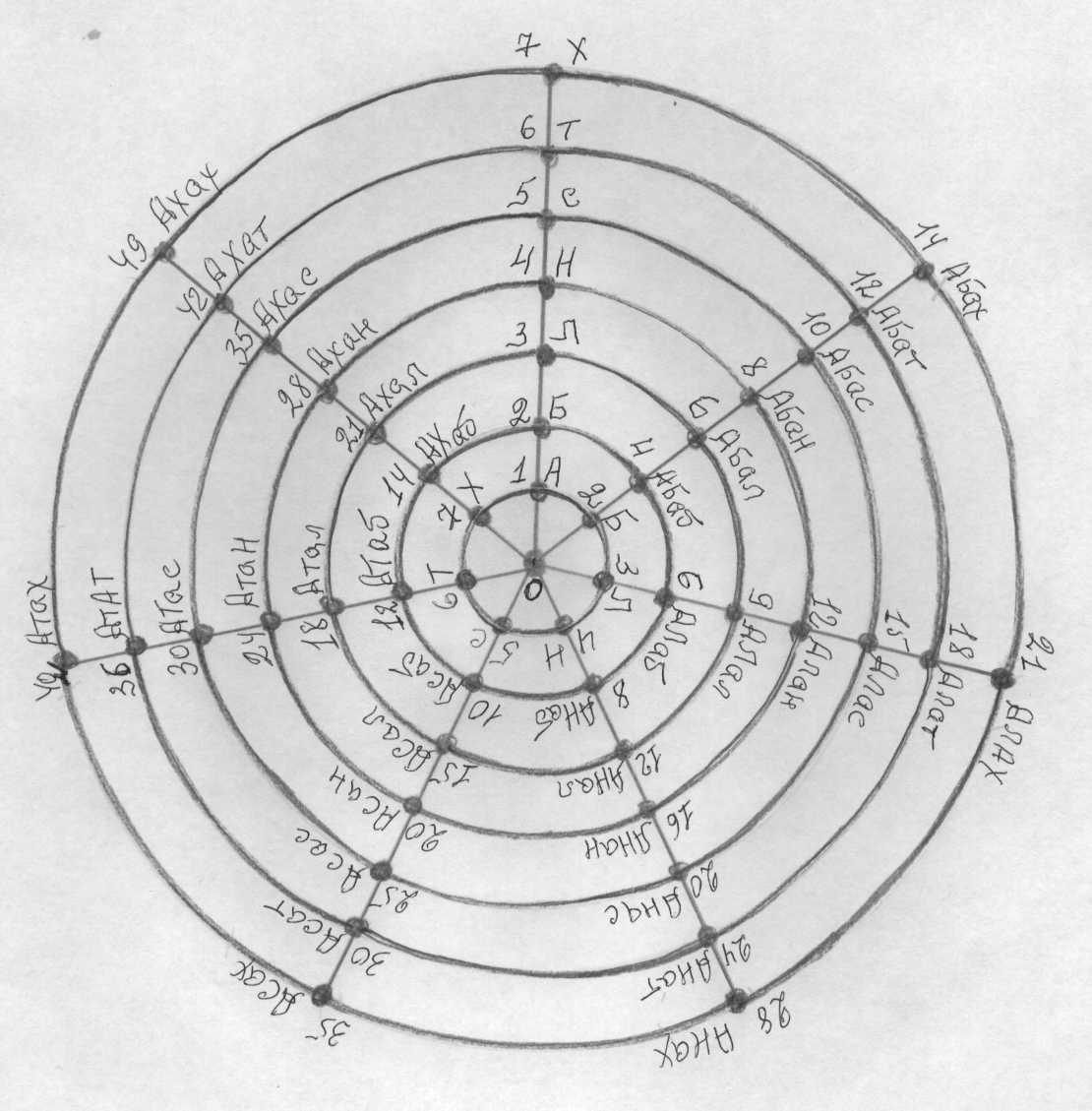      Схема 1. Ноуменальные круги корне/сущностного видородного проявления.Чудо Оборотничества, ибо слога, составляющих  субстанцию, корне/сущностных монад, взаимно меняются местами в эйдетических монадах, резко меняя смысло/думную сущность каждой из монад, подвергшейся слоговому оборотничеству. Для наглядности: 2-Аб+3-Ал = 3-Ал+2-Аб,  6-6=6-Абал+6-Алаб; 4-Ан+2-Аб=2-Аб+4-Ан, 8-8=8-Анаб+8-Абан…При всём при этом, каждое из кругорядных колёс корне/сущностных монад, доходя до крайних пределов своей эманации, передаёт потенцию видопроявления следующему спиралевидно/круговому или прямолинейно/ромбическому или прямолинейно/квадратному ряду в координатной структуре корне/сущностного протоязыка и словотворении этноязыков.Всё, что каким-то образом существует, существует или сообразно причине в виде начала, или сообразно наличному бытию, или сообразно причастности в виде отображения.Действительно, существует три настоящих вида существования во вселенной: это, 1) язык как умное начало бытийных форм мысли, когда наличное бытие рассматривается или проявляется в прообразах Ума; 2) наличное бытие прообразов Инмира или физических величин природы; 3) и бытие теневое, вторичное, копирующее наличное бытие, «сообразно причастности в виде отображения», то есть искусства, государства, кастовости, науки, культуры, религии и философииКаждое сущее по отношению к другому есть или целое, или часть, или тождественное, или различное.Действительно, каждое Сущее Имя (имя существительное) есть по отношению к вещи нечто ему тождественное по причастности  опознавания вещи по её имени и, одновременно), есть нечто различное по категориям принадлежности к разным аспектам Вселеннского Бытия, - Имя Сущее, - к энерго/покоящимся формам мышления, а предметно явленных вещей, -  к энерго/текучим формам, налично явленной, материи.Одновременно с этим, Имя Сущее по отношению к другим частям речи или письма может проявлять себя другому, как целостное Имя или, как часть более развернутого Имени с причастными ему частями речи и письма.Каждая цельность или предшествует частям, или состоит из частей, или содержится в части.Действительно, всякая составная цельность, - то ли идеально/думная, то ли материально/текучая, имеет свойство дробится и расчленяться на части, из коих она составлена. Для примера, возьмём вот тот самый компьютер, в монитор которого я сейчас впечатываю строки данного комментария; сам по себе компьютер есть  целостная конструкция, способная выполнять определённые задачи, причём многочисленные и довольно сложные. Однако, его сборке предшествовало изготовление многочисленных частей (деталей сборки), из которых и собран компьютер, как некая целостная конструкция, способная выполнять многочисленные задачи, которые возложены на неё. Можно сказать так, что компьютер, как нечто единое в конструктивном исполнении, предшествовал в уме конструктора своим частям, затем он воспринял в себя те части, которые по конструкции он должен был принять в себя, чтобы стать компьютером, а поэтому он сам есть то, что есть его части, то есть он есть в совокупности все его части одновременно, а части сами по себе предшествуют компьютеру.Так и в мысли, - она предшествует слову, но, - слова, как части раздельно/думного мышления, оформляя внутренними словами мысль, порождают её изнутри индивидуальной души, предшествуя мысли. Безымянное бессмыслие доязычества способно было порождать только тварную жизнь, осмысленность к прямоходящим обезьянам пришла с языком, превратившим прямоходящую обезьяну в прямоходящего человека, которому стало доступно многое, как дар интеллектуально/думных богов: язык, любовь к мудрости языка, языческая доктрина, искусство, религия, мифология, фольклор и наука.Всякое целое, содержащееся в части, есть часть целого, состоящего из частей.Действительно, всё целостно/единое, как, например, звёзды или планеты, являющиеся частями всеединства вселенной, дают представление о целом, состоящим из своих частей и частях, входящих в целостное всеединство частей, по совокупности составляющих нечто целостное и единое, способное функционировать в заданных ему параметрах целесообразности.В ментально/ноуменальном плане, всякая целостная буква, слог или сущностно/корневой эйдос или монада, являясь неким единством, самим по себе важным, входя в слово при словотворении, в корень или слог, есть часть этого слова, корня или слога, есть часть целого, которое само состоит из частей, являясь, одновременно неким единством для иного в себе.Всякое целое, (состоящее, составленное) из частей, причастно цельности, предшествующей частям.Действительно, цельность, как Имя Сущее, присуще цельности, - как трансцедентно/онтологическому праначалу начал; поэтому всякое целое, само состоящее из составных частей, по необходимости присуще цельности, иначе откуда бы оно брало свою ноуменальность (наименовальность).Всё в большей мере цельное находится в дающем начало и воссиявает в причастном раньше частичного и покидает причастное ему вторично.Действительно, всё цельное находит своё начало в трансцендентно/онтологическом праначале начал, дающем начало каждому Имени Сущему, в том числе и «целому», как причастного имени, хранящему целостность (целость носит) всеединства Вселенной. Всё причастное целостности по происхождению всегда раньше частичного; поэтому целостное, сохраняя частичное, как производное или причастное себе, покидает его последним, когда сохранить его не представляется возможным.Всё то, что в дающих начало причинах имеет более цельный и более высокий разряд в своих результатах, в соответствии с исходящими от него воссияниями, некоторым образом становится субстратом для уделения более частичного. И, с одной стороны, воссияния, исходящие из высшего, принимают эманации, исходящие из вторичного; с другой же стороны, эти последние утверждаются на тех. И таким образом одни причастности предшествуют другим, и проявления одних после других сходят свыше в один и тот же субстрат, в то время как более цельное предшествует по своей энергии, более же частичное доставляет свои дары причастному вслед за энергиями более цельного.Действительно, что может быть более цельным и более высоким, чем само по себе всеродное всеединство или всеединство всеродности во Вселенной; Вселенная, как Причина Причин Всего Сущего, эманирует из себя энерго/материальную двойственность или изначальную дуальность Материального субстрата и движущую материю, - энергию движения, как атомно/молекулярного, так и физически /силового; в том числе и ментальную энергию мышления. Ментальная энергия мышления, расслаиваясь на мыслеформы, то есть на ноуменальные формы мысли, порождает пять классов категориальных понятий, координирующих внутри себя видородные начала корне/сущностного проявления природно/явленных вещей и явлений стихийных сил мира: 1) класс прообразов Бытия; 2) класс прообразов Ума; 3) класс прообразов Инмира; 4) класс прообразов Времени; 5) и класс прообразов Пространства.Все ноуменальные классы, рода, виды и индивидуалы, - и тождественные им проявления в природе, взаимосвязаны многочисленными связями, как от первичных к вторичным, так и от вторичных к первичным, зациклены друг на друга спиралевидными рядами корне/сущностных элементов. Всё, что в причастном имеет своё значение субстрата, эманирует из причин более совершенных и более цельных.Действительно, из предыдущего мы знаем, что наиболее совершенная и целостная причина причин, то есть Вселенная, изначально беременна энерго/материальным дуализмом или двойственностью своих проявлений:1) единством материально/природного субстрата, структурируемым атомно/молекулярным химизмом физических величин природы, в том числе атомно/молекулярным единством ДНК-структур наследственности живых систем, проявляющих царства растений и животных; 2) и единством ментально/думного субстрата, структурируемым буквоатумно/думным ноуменализмом ментальных величин умопостижения умопостигаемых прообразов: 1) Бытия; 2) Ума; 3) Инмира; 4) Времени; 5) и Пространства. Данные, видородно/ноуменальные прообразы, формируя через слого/корневую эманацию  и словотворение, сущностные имена (Имена Существительные) по причастности к себе проявляют предметно явленные вещи, мир стихийных сил природы и космоса, и соответсвенно самих себя, то есть думный мир ноуменов проявления природного вещизма.С одной стороны, всякое целое есть одновременно и нечто сущее, и причастное сущему, с другой же, не всякое сущее есть целое.Действительно, всякое сущее, будь то буква, слог, корень или слово, само по себе есть определённое сущностно/целостное единство, самостоятельное в ряду других сущностных элементов лингвомудрости языка; по причастности, к каждому сущностному имени, проявляются адекватно, тождественные им вещи, и всё прочее, имеющее возможность проявится в сознании человека. Вполне допустимо, что среди сущностных величин умопостижения умопостигаемых прообразов телесных и бестелесных объектов Вселенной, могут иметь место и дефектные сущности, так сказать мёртворождённые и ничего и никого не проявляющие по причастности к себе или без оной, то есть паразитарные сущности, старающиеся казаться тем, чем они по существу не являются.Хотя всякая форма есть нечто целое, так как состоит из многих (элементов), каждый из которых составляет форму, однако не всякое целое есть форма.Действительно, каждая форма формируется из одной или нескольких элементов, представляющих из себя тоже некие определённые формы; так, например, корне/сущностая тетрактида формируется из двух парных слогов, а каждый праязыческий слог формируется из двух букв, - одной классообразующей гласной и одной согласовочной буквы, несущей в себе определённый, видородно/думный смысл, способный означивать в проявлении видородные объекты реальной действительности. Естественно предполагать, что многие целостно/субстратные структуры, аморфные по своей сущности, не могут считаться оформленными в определённую вещь природы или искусства самого человека, пока этот аморфный субстрат не будет путём искусства человека или самой природы оформлен как объект искусства человека или природы.Всякая причина в собственном смысле слова изъята из своего результата.Действительно, прообразы, как ноуменальные, так и природные, - прообразы Бытия, Ума, Инмира, Времени и Пространства, как результат эманации Вселенной, то есть Первопричины причин, - изъяты из проявления самой по себе Вселенной или своей собственной причины проявления, ибо результат проявления не может воздействовать, как порождающая причина, на причину своего проявления или рождения. Рождённое не может порождать своих родителей.Всё происходящее из неподвижной причины имеет неизменное наличное бытие, всё из подвижной – изменчивое.Действительно, всё покоящееся в уме, как «неподвижной причине» умного бытия внутри самого себя (внутренняя речь к самому себе или самомышление), будет иметь «неизменное наличное бытие» мыслеформ в умопостигающей причине умопостигаемых следствий этих думных причин, проявляющих предметно явленные вещи подвижно/изменчивого, текучего, материально/субстратного мира Вселенной. Всё изменяющееся по природе, - меняется по причастности к энергетическому движению, а всё покоящееся в Уме, - подвижно по причине причастности к энергии мыслеоформления ноуменальными формами мышления.Всё потенциально сущее происходит от актуально сущего. Что существует потенциально, эманирует к тому, что существует актуально. То, что некоторым образом потенциально, происходит от некоторым образом актуального, поскольку оно потенциально. А всецело потенциально сущее происходит от всецело актуально сущего.Действительно, всё в миру взаимосвязано, - одно порождает другое. Потенциально сущее может порождать или проявлять актуально сущее, а актуально сущее, -   переходит в потенцию ожидания.Надо сказать, что данная формула имеет какой-то невразумительный вид по оформлению, как-то нечётко выражены сами мысли автора; возможно, - это недостаток перевода, возможно дело в недостаточной продуманности текста самим Проклом.Всякая потенция или совершенна, или несовершенна.Действительно, потенция как покоящаяся актуальность, то есть не проявленная в Бытии и Уме, то есть в энерго/материальном плане, есть Абсолютная Потенция, потенция пустотной беспредельности или беспредельной пустоты; развёртывание актуального Нечто из пустотно/потенциальной беспредельности Ничто (А-шата или А-сата), есть эманация или расчленение потенциально/покоящегося Ничто в актуально/подвижное Нечто, - нечто проявленное по уму и визуально. Всякая потенция по уму будет совершенна, потенция по природе, - не совершенна.Всё становящееся становится от двоякой потенции.Действительно, всё, что ни становится во Вселенной, «становится от двоякой потенции», - потенции природно/материального начала, либо потенции думно/ноуменального начала. Всё во Вселенной, - от думного Атума до молекулярного Атома, из потенциального небытия в актуальное бытие позиционируется Именем Божьим, энергетическою искрою Духа божественного одушевления.Всякому телу по природе свойственно испытывать действие, всему же нетелесному – действовать. Первое само по себе недеятельно, второе не испытывает действий. Однако и нетелесное испытывает действие вследствие общения с телом, так же как и тела могут действовать вследствие сопряженности с нетелесным.Действительно, всё по природе телесное обладает телом, а всё по природе нетелесное, -  тела не имеет. Всё телесное материально, то есть имеет форму, объём и массу; а всё нетелесное, - есть энергия, которая имеет свойство воздействовать прямо или опосредованно, на природные тела, понуждая их к движению и текучести, изменениям по форме, объёму и массе. Поэтому, есть мнение, что всякое материальное тело, по природе своей, имеет свойство испытывать силовые действия со стороны сил бестелесно/энергетических, которые понуждают их к движению, текучести и изменениям во времени и пространстве. Природа же мыслительного, имеющая тоже свойства бестелесности, - относима к энергии мышления, покоится в уме, изменений никаких в материальном мире произвести не может, но может именами, по причастности их к природно-значимым вещам и стихийным силам, проявлять их  в умопостигающем сознании человека. Человек же, используя коммуникативно/информационную силу слова божьего, может превратить слово в огромную материальную силу, обладающую огромной, как созидетельной, так и разрушительной, мощью. Всё, чему (что-то) причастно раздельно, налично в причастном через передаваемую потенцию чего-то нераздельного.Действительно, всё раздельное получает свою актуальное бытие из потенциально/нераздельного всеединства Вселенной и далее, по иерархии единично/нераздельных единичностей: классов, родов, видов, индивидов.Всему нетелесному, способному возвращаться к себе, если ему причастно другое, причастно нераздельно.Действительно, ментально/бестелесные принципы миропроявления, спиралеобразно обежав все круги миротворения, имеют свойство возвращаться к своему началу, - причём, если к этим принципам причастно нечто другое, оно причастно к ним нераздельно. Всё способное познавать само себя способно всячески возвращаться к себе.Действительно, всё, что способно познавать само себя и нечто другое, подобно тому, как происходит проявление феноменов Бытия ноуменами Ума, имеет свойство спиралеобразно/кругового самовозврата к своим истокам, но только уже на более высоком ментально/космогеноизном уровне. (Смотри схему 1).Всё вечно сущее беспредельно по потенции.Действительно, что может быть более «вечно сущее», чем сама по себе безродно/беспредельная Вселенная, которая есть это всё, что «беспредельно по потенции» и способно натурализоваться актуально. Всё вечно становящееся имеет беспредельную потенцию становления.Действительно, всё то, что вечно становится, должно обладать «безпредельной потенцией становления», а это, - сфера объёмно/объединяющего всеединства всех потенциональных аспектов эманации актуального становления.Всё истинно сущее беспредельно не по множественности и не по величине, а только по потенции.Действительно, сущее, как ноуменально сущее, так и всеприродно/космогеноизно сущее, по потенции своей беспредельно, а вот по величине и множеству, проявляемых актуально аспектов из потенционально/беспредельной Вселенной, проявления их,  предельны и ограничены количественно числом, а качественно, - сущностными элементами Бытия и Ума.Всё вечное есть сущее, но не всё сущее вечно.Действительно, любые аспекты вечности можно проявить через корне/видородные, сущностные, ноумены сознания человека и соответствующего, - проявлению  актуальных принципов миротворения, истекающих из вечности, как из одного из аспектов Вселенной, - словотворения; но, - проявляя сущность аспектов вечного прообразами Бытия, Ума, Инмира, Времени и Пространства, нужно помнить всегда, что сама по себе сущность не обладает вечностью по определению, поскольку вечностью может обладать только сама вечность, всё же остальное во времени существует предельно, а значит не вечно, а временно, а значит из сущего только сама сущность вечности может обладать вечностью, как одна из ипостасей вечно пребывающей в самой себе Вселенной.Всё истинно сущее существует или до вечности, или в вечности, или причастно вечности.Действительно, всё существующее во Вселенной, могло существовать только как природное изваяние в доязыческой вечности бытия, безымянно/бездумного, когда ничто не было поименовано и названо; то же сущее, которое получило своё Бытие в Уме, получило его в вечности природно/сущностного бытия, как бытия причастного вечности Вселенной.Всё истинно сущее состоит из предела и беспредельного (апейрона).Действительно, беспредельность существующей сущности Вселенной, ничем другим не может быть расчленена, как только пределами определения корне/сущностных принципов координации, беспредельности материально/химического, субстрата сущностными именами, как формами мысли, адекватно отождестествляющими  собою предметно явленные вещи и стихийные силы природы, дробя их на мыслеоформленные категории, - классы понятий, рода, виды и индивидуально/думные атманы человеческого осознавания беспредельности (апейрона=Абал-Алана) Вселенной, как первичной матрицы первопричины всех причин.Раньше всего, составленного из предела и беспредельности, сами по себе существуют первичный предел и первичная беспредельность.Действительно, прежде составленных, в Умном Бытии, предела (согласовочные элементы) и беспредельности (гласно/объединяющие в классы понятий беспредельности Вселенной и предельности классов Понятий, кладущих ноуменально/вещные пределы беспредельности неоформленно/безымянного, бездумного, мышления), безусловно, существовала первичная предельность неосмысленно/явленных природою предметов первично/бездумной беспредельности Вселенной.Всякая потенция или предельна, или беспредельна. Но всякая предельная потенция возникает из беспредельной потенции, а беспредельная – из первичной беспредельности.Действительно, любая «предельная потенция (рода и виды, и как крайняя степень предельной потенции, - индивиды) возникает из беспредельной потенции», порождаемой классами понятий о беспредельном, - ноуменальные прообразы Бытия, Ума, Инмира, Времени и Пространства, таящемся в первично/пустотной беспредельности  Вселенной.Всякое множество беспредельных потенций зависит от одной первичной беспредельности, которая существует не как потенция, допускающая причастность себе, и не в обладающем потенцией, а сама по себе, будучи не потенцией чего-то причастного, а причиной всего сущего.Действительно, «причиной всего сущего» во Вселенной, может быть только сама Вселенная; именно от неё, как от первичной первопричины всех причин; как от беспредельной потенции, допускающей «всякое множество беспредельных потенций», - возникает потенция, «допускающая причастность себе» материальных вещей, идентично отражаемых, тождественными этим вещам, сущностными именами.Всякое беспредельное в сущем не беспредельно ни для расположенного выше, ни для самого себя.Действительно, как можно вместить беспредельность в сущее, когда даже само понятие беспредельности в сущностном понятии, выражаемом через Имя Сущее не может по определению превзойти Само по Себе беспредельное, осознаваемое как пустотная беспредельность Вселенной, либо как Абсолютный Бог.Всякая вечность есть некая беспредельность, но не всякая беспредельность есть вечность.Действительно, что может быть более беспредельным, чем вечность или пустотность самой Вселенной, которые получают свою предельную ограниченность только через ментальные прообразы Времени и космогеноизного Пространства; однако, определяя вечность как некую беспредельность безродного Бытия, нужно сразу осознавать то, что не всякая беспредельность может претендовать на вечность. Даже сама вечность не вечна, - бывают периоды, когда вечность прерывается пределами перемен во Времени и беспредельность вечности прерывается в спиральных циклоидах изменений вечного во времени.Всякая более единичная потенция в большей мере беспредельна, чем множественная.Действительно, что может быть более беспредельным, чем потенциальные возможности Вселенной, единичность которой, как понятие о целокупном универсализме вселенского всеединства, никем не может быть оспорена по причине её полнейшей очевидности. Потенция же каждого, из эманированных Вселенной, пяти классов, выявляющих из себя множество корне/сущностных прообразов Бытия, Ума, Инмира, Времени и Пространства, безусловно, по своим потенциальным возможностям намного уступает потенциальному универсализму Вселенной.Потенция всякого обладающего пределом тела, будучи беспредельной, нетелесна.Действительно, всё телесное, кроме, конечно, Вселенной, предельно ограничено своими размерами; и только нетелесное, не имеющее тела, способно обладать свойством быть беспредельным в своих устремлениях к непознанному, проявлять беспредельное мгновенно, подобно молнии или думным формам мысли. Сама мысль, безусловно, ограничена в своих проявлениях грамматическими формами языка (внутренней речи мысли), то есть обладающие нетелесными пределами, - формы думной мысли фунуционально беспредельны в полётах своих фантазий и не ограничены ничем, кроме способностей ума познавать непознаваемое и расширять беспредельно зону своего познания.Всякая причина, дающая начало каждому ряду, уделяет данному ряду своё отличительное свойство. И то, что она есть первично, данный ряд есть ослаблено (по качеству, чем первичное начало этого ряда).Действительно, в каждом из пяти категориальных классов корне/сущностных понятий праязыка, «всякая причина», - родовая по преимуществу, поскольку первый слог всегда определяет родовую характеристику корневой тетрактиды, - «дающая начало каждому ряду, уделяет данному ряду своё отличительное свойство», родовое по преимуществу. И то, что эта, слого/согласовочная, причина, стоит в начале каждого родородного ряда, она подчиняет себе все последующие за ней, корне/родовые эйдосы или монады, являясь по отношению к ним матрично/формирующей основой всего ряда слого/буквенного родопроявления. Ниже дана таблица категориального класса прообразов Бытия, где вертикальный ряд букв даёт нам слого/буквенные причины или элементарные принципы родообразования или родопроявления корне/сущностных эйдосов, а горизонтальный ряд – даёт слого/буквенные принципы видопроявления, где слого/видовые элементы в корневой тетрактиде занимают всегда вторые места после первого, родородного, слога. Каждый из буквенных или корневых элементов протоязыка сопровождается число/нумерологическим местоуказателем местонахождения буквы или числа в номенклатурной координации корне/буквенных элементов в координатной таблице корне/сущностных элементов категориалного класса прообразов Бытия. Это и есть семь первичных букв или семь первично/языческих богов, которые формируют своими эманациями языческий пантеон совета сорока девяти языческих богов Тильмун-Етена или Цзюлин-Таотана, - Земли Богов.                           Схема 2: таблица категориального класса прообразов Бытия.Всякая отделённая причина существует везде и не существует нигде.Действительно, так: смотрите, - от чего может отделиться «всякая отделённая причина», как не от причины всех и всяческих причин, то есть Вселенной, обладающей качеством абсолютного универсализма, объединяющего все причины и следствия от этих причин, как вселинейные лучи, истекающие из единого центра, точки вселенской. Энерго/материальная матричная основа Вселенной на плане ментальности порождает или эманирует пять категориальных, отделённых от универсальной причины причин, классов, - 1) Бытия; 2) Ума; 3) Инмира; 4) Времени; 5) и Пространства; которые, объединив гласной буквой согласовочные принципы согласования ноуменов человеческого сознания, проявляют Именами Сущими тождественные им вещи, стихийные силы природы и сами себя, то есть ноуменальные принципы проявления. Поэтому, рассеявшись по миру, они существуют везде как материальные вещи и не существуют нигде, как адекватные этим вещам, умно/именные вещи, существующие в иллюзорном мире ума в качестве иллюзорных душ Мировой Души, одушевляющих к проявлению вещный мир Инмира.Всё недопускающее причастности себе, поскольку оно не допускает её, не зависит, от другой причины, а само есть начало и причина всего допускающего причастность себе, и таким образом всякое начало в каждом ряде есть нерождённое (или рождённое вселенским всеединством).Действительно, «всё недопускающее причастности себе», должно быть само началом и причиной всего, что причастно ему, именно, как недопускающего себе причастности от других причин, кроме как от причины причин, то есть Вселенной, первичной причины всего существующего по природе и по божественной сущности ума. Такими самостоятельными, «недопускающими причастности себе», кроме Первопричины Причин, по природе и по уму, являются первично выявившие себя из Вселенной пять категориальных классов протоязыка: 1) категориальный класс прообразов Бытия; 2) категориальный класс прообразов Умопостижения умопостигаемых прообразов Ума; 3) категориально/космогеноизный класс прообразов изменений во Времени вечных принципов Бытия, Ума и Инмира; 5) категориально/космогеноизный класс наполнения космическими телами Пространства пустотной беспредельности Вселенной.Всякий ряд целых тяготеет к недопускающему причастности себе началу и причине, а всё недопускающее её зависит от одного начала всех  (начал).Действительно, в каждом из пяти ментальных классов, возникают единично/целостные корневые монады из четырёх букв или двух слогов, где каждый слог состоит из одной гласной и одной согласовочной или согласной букв, - таким образом возникает или проявляется корне/сущностная тетрактида или корневая монада из четырёх букв, матрично/базовая основа для последующего словотворения, которое наступит значительно позже.  А пока идёт формирование матрично/базовой основы праязыка.Каждая согласовочная буква что-то значит, - несёт в себе смысло/согласовочное начало, способное в согласии с другими согласовочными началами формировать думно/согласовочные корни, матричную основу смысло/насыщенного словотворения. Соединяясь с огласовочными буквами, согласовочные буквы создают слоговые соединения, обладающие единящей их целостностью; каждый слог способен объединяться с себе подобными, а также с одиночными буквами, обладающие также единящей их целостностью. Объединение двух слогов есть тетрактидно/корневая монада, выявляющая божественно/думную сущность создавших её букв, таящих в себе матрично/смысловые принципы проявления миротворения.Каждая из согласовочных букв, явленная миру как божественная эманация Начала всех Начал, энергийной природы Вселенной, как энергии Мышления, начинает собою целый ряд, проявляемых ею, ноуменально/корневых тетрактид, единых по родовому единству, первичной для них, согласовочной буквы. Каждый из пяти праязыческих классов, имеет по семь согласовочно/родовых и согласовочно/видовых , родородных и видородных, рядов, недопускающих себе причастности ничему иному, кроме как Началу Начал и классообразующим началам, которые есть ничто иное, как огласовочные начала, объединяющие собою согласовочно/смысловые начала.Всему, что причастно уму, предшествует ум, не допускающий причастности себе; тому, что причастно жизни, - жизнь, а тому, что причастно сущему, - сущее (имя сущее, существительное), причём из этих сущее предшествует жизни (жизнь элементарных принципов жизни; жизни букв в слого/корневых, субстанционально/сущностных именах, саморазличных между собой, но тождественных саморазличным вещам), а жизнь – уму. (Жизнь чисел).Действительно, «ум, не допускающий причастности себе», есть ум, допускающий себе причастность к энергии мышления, - такой энергии, которая допускает причастность себе к общемировой энергии, одному из двух основных, энерго/материальных, аспектов Вселенной. Естественно, что ум коллективный или индивидуальный, без подпитки от ума, источником которого является космическая энергия мышления, - бытие своё иметь не может.Иерархический Принцип энерго/материального Бытия присущ всему, что бытийствует во Вселенной; поэтому, индивидуальному уму предшествует ум энерго/космический, проявляющий мудрость языка; а жизни, - предшествует жизнь божественно/вулканическая, как прообраз жизни органической; ну, а сущему, - сама Вселенная, как первосущностная стихия энерго/материального Бытия, Ума, Инмира, Времени и Пространства, предшествовала, как Праначало Начал трансцедентно/онтологического проявления Умного Бытия в самостном сознании человека. Отсюда следует, что исходящее из энерго/материальной дуальности Вселенной, «сущее предшествует жизни, а жизнь – уму», из чего следует вывод о том, что жизнь проявляет ум, а ум возбухает от эманаций сущего, ниспосылаемых в формах мышления ноуменальной мудрости языка.Всё каким-то образом сущее состоит из предела и беспредельного благодаря первично сущему; все живущее способно двигать самого себя благодаря первичной жизни; всё способное к познанию причастно познанию благодаря первичной жизни; всё способное к познаванию причастно познанию благодаря первичному уму.Действительно так, - из беспредельности Вселенной возникает предельность космических миров, звёзд, планет, земли, деревьев - подобных вулканам, «никогда не сгорающим доконца» (Юань Кэ), гор, морей с океанами, лесов, деревьев, трав, минералов, растений, животных, человека…; и всё это проявляется к Умному Бытию «благодаря первично сущему», буквенному принципу проявления корне/сущностных эйдосов в индивидуально/самостном сознании человека, произведённому энергией мышления, - одним из аспектов энерго/материального всеединства беспредельной Вселенной. Энерго/материальное, сросшееся, всеединство Вселенной, как известно, распалось на материально/текучий, бесформенный, субстрат, двигаемый энерго/движущими силами атомно/молекулярных связей химических элементов и стихийных сил природы Вселенной. В основании органической жизни находятся Материя и Энергия, формирующие трансцендентно/онтологическую матрицу бытия природы, - и бытия ума, познающего первичную матрицу предельности Бытия и Ума, истекающих из беспредельно/вечной пустотности Вселенной.Всё - во всём. Однако в каждом – особым образом. Действительно, в сущем – и жизнь и ум, в жизни – и бытие и мышление, в уме – и бытие и жизнь; но всё существует в одном случае мыслительно, в другом жизненно и в третьем сущно.Действительно, всё существующее во Вселенной обитает во всеобъемлющей беспредельности вселинейной Вселенной, все линии которой стекаются в одну, -  всеединую точку; и из этой же точки, будь она всеприродной или всементально/философской точкой, все линии имеют свойство растекаться (рассеиваться) из единого центра во всё ноуменально/природное множество. Расчленившись во множество, существующее по природе своей породило:  1) атомно/молекулярную структуру химически/материального субстрата; 2) структуру генно/хромосомного наследования родительских признаков в их детях, - как среди растительных сообществ, так и в животной среде. Существующее же по уму, энергией мыслетворения, проявило: 1) класс прообразов бытия; 2) класс прообразов Ума; 3) класс прообразов Инмира; 4) класс прообразов Времени; 5) и класс прообразов Пространства.Как видим, из всего представленного здесь, - всё взаимосвязано со всем, что существует во Вселенной; то, что было всеединым во Вселенной, стало всеединым во множестве объект/субъектного мира Реальной Действительности по природе и по уму. И мы можем вслед за Проклом повторить, что «действительно, в сущем  - и жизнь и ум, в жизни – и бытие и мышление, в уме – и бытие и жизнь; но всё существует в одном случае мыслительно, в другом жизненно и в третьем сущно».Всё первично вечное имеет вечную сущность и вечную энергию.Действительно, как мы знаем из предыдущего, Вселенная никем и ничем не рождена, а значит безродна и вполне самодастаточна сама по себе; а всё, что не рождено, происхождение имеет из самого себя, то из пустотной вечности доязыческого Небытия, когда «ничего не было проявлено» в безымянно/золотом веке есественно/райской жизни Тильмун/Едемского сада, где даже деревья и плоды на них были минерально/вулканическими, а реки,- - были реками плавленно/лавовых потоков огненного океана вод смерти.Поэтому следует считать, что вечность причастна Вселенной, как Первопричине всех Причин; и только по этой уже, наиважнейшей из причин, вечность несёт в себе субстанцию вечной сущности, как хранилища сущности Времени, - и субстанцию вечной энергии, как энергии циклических изменений по сущности, во времени и космогеноизном пространстве.Всё бессмертное вечно, но не всё вечное бессмертно.Действительно, всё безродное бессмертно в вечности циклических изменений во Вселенной, поскольку нерождённое никогда и не умирает, и только рождённое от другого, подвержено изменению во времени и смерти, в том числе и то вечное, что не саморождённое от вечности Вселенной, а имеет происхождение своё от смертных родителей.Между всем во всех отношениях вечным по сущности и энергии и обладающим сущностью во времени среднее место занимает то, что в одном отношении вечно, а в другом измеряется временем.Действительно, природа Инмира, то есть физических величин природы, «в одном отношении вечна», как имеющая отношение к природе Вселенной, «а в другом (отношении) измеряется временем», поскольку сами по себе, физические величины природы Вселенной, ведут происхождение своё из Инмира, порождённого Вселенной, то естественно они подвержены старению и смерти от времени, отпущенного им для земного или космического бытия. Тому же самому подвержены и ноумены сущности»; со смертью объект/субъектного организма, умирает и тождественное ему Имя, «обладающее сущностью во времени», хотя корни этой сущности укоренены  «по сущности и энергии» в вечном, то есть в энергии покоящегося в самом себе мышления, как одного из аспектов энергии движения Вселенной. Всё, что в одном отношении вечно, а в другом временно, есть вместе и сущее и становление.Действительно, всё энерго-вечно/сущее, уходя в материальное становление (или проявление) во времени, проявляет субъект/объектный мир, тождественный ноуменам творения или проявления этого Инмира, ментальными ноуменами (наименованиями) созидания тварного мира из доязыческого небытия. Таким образом, выходит, что сущее по имени, уходя в становление тождественной себе вещи, проявляет её к существующему бытию по природе и по уму. Поэтому становление (проявление) существующего по природе, нельзя оторвать от проявляющего его, отождествлением в имени своём, сущего по уму.Всё частичное, что находится в каждом разряде, может двояко быть причастным монаде, которая пребывает в непосредственно выше расположенном строении: или через собственную цельность, или через частичное в этом разряде и одинаковое по аналогии с этим рядом как целым.Действительно, каждый из родовых рядов подразделяется на видовые разряды, которые есть корне/сущностные монады или эйдосы, объединяемые родосогласовочной буквой в родородном, либо видородном, ряду любого из пяти категориальных классов понятий: 1) класса прообразов Бытия; 2) класса прообразов Ума; 3) класса прообразов Инмира; 4) класса прообразов Времени; 5) и класса прообразов Пространства.Каждый из родородных рядов, этих пяти классов, есть нечто, по своей ноуменальной совокупности, целостное, то есть объединяет собою единородный ряд корне/сущностных  тетрактид, - каждая из тетрактид есть сама по себе единичная ноуменальная сущность, несущая думную сущность осмысления проявляемой реальности, как по природе, так и по уму. Являясь единичными сущностями, корне/сущностные тетрактиды взаимодействуют друг с другом и способны, являясь формами осмысленного мышления, формировать слова, когда придёт время для словотворения.Всякий частичный (индивидуальный) ум причастен превосходящей ум первичной единичности (henados), через цельный ум (класс ума) и через одноразрядную (родо-и-видо разрядность) с ним частичную единичность. И всякая частичная душа причастна цельному уму через цельную душу и через частичный ум. И всякая частичная природа тела причастна цельной душе через цельную природу и частичную душу.Действительно, всякий индивидуальный ум, являясь частью, по причастности к превосходящему его, первично/всеединому гнозису Вселенной, - причастен к вселенско/всеродному всеединству через иерархию целостно/умного бытия, то есть опять же через те самые пять классов категориальных понятий: 1) Бытия; 2) Ума; 3) Инмира; 4) Времени; 5) и Пространства, - каждый из которых расчленяется на частичную, родовую или видовую, одноразрядность, где каждый из ноуменально/родовых рядов подразделяется на ряды корне/сущностных тетрактид, элементарных единиц словотворения.Таким вот образом, каждая индивидуальная душа, являясь частью Мировой Души, приобщается к  цельно/ментальному уму через посреднические усилия чувственной части души, как анализатора внутреннего состояния собственного организма, так и внешней среды обитания, нуждающейся в синтезирующее/структурном, думном регуляторе, - и через индивидуальный ум, по причастности приобщающийся к чувствознанию, одухотворил чувственную душу искрой боговдохновения и богопознания. С тех пор животная душа прямоходящей обезьяны стала превращаться в думную душу человека, - о которой Иисус Христос, антропоморфная ипостась солнца, говорил своим слушателям, что к богу не надо далеко ходит, он находится внутри каждого человека, одухотворённого Словом Бога.Неоплатоники, следуя в русле учения Платона и Аристотеля, признавали три аспекта души: 1) телесно/природную; 2) чувственно/эмоциональную, психическую; 3) и умно/бытийную, проявляющую вещи, явления природы и ума, адекватно тождественными им именами. Поэтому каждое, индивидуальное от природы тело, объектное или субъектное, причастно Мировой Душе природы телесно, а чувственно и по уму индивидуально.Всякая иерархия, как по природе, так и по уму, развивается от того, что первично по природе или по уму, - от всеединства Вселенной к множественности умно/бытийных аспектов, утверждённых по природе и в самостном сознании человека, самосознании и самопознании. Сократ: «познай самого себя». Согласно иерархической модели саморазвития вытекает, что всякому индивидуальному уму предшествует превосходящий его ум первично/геноизной единичности корне/сущностных эйдосомонад или ноуменальных ноуменов сознания координировано/целостного класса Ума, развёрнутых в семь родо/одноразрядных рядах, как частично/единичные элементы словотворения. Смотри схему 2.Из этой схемы видно, как всякая индивидуально/частичная душа, приобщаясь к формам корне/сущностного эйдоса, становится причастной классо/целостному уму через целостно/мировую душу, то есть класс Инмира, и, через чувственно/индивидуальный ум человека. Соответственно этому, всякая индивидуально/частичная природа тела по необходимости будет причастна мировой душе Инмира через материально/химическую природу Вселенной и чувственно/божественную душу человека.Из всего расположенного в каждом ряде первичное и связанное со своей монадой может через аналогию быть причастным тому, что находится в непосредственно вышерасположенном ряде. Что же касается менее совершенного и менее значительного, происходящего от собственного начала, то оно по своей природе неспособно к такой причастности.Действительно, родородно/согласовочные буквы, находящиеся в начале каждого ряда родороднх рядов, есть по происхождению своему эманационно/выявившиеся элементы согласования думных смыслов между собой, - выявившиеся из энергоёмкого начала подвижно/текучей Вселенной, как энергия согласовочно/думных форм мыслеобразования. Все они, как эманационная энергия думного мыслетворения, изошли из единого первоисточника, которое только и способно что-либо эманировать из себя, - из энергетики космогеноизной Вселенной.То же, что считается менее совершенным и значительным, происходящим из  видородно/собственного начала, происхождением своим обязанного классо/голосовым объединяющим началам, - проявляемым в праязыке, как дублирующий, родо/ментальные  согласовочные элементы, - то есть как видо/ноуменальные согласовочные элементы, то они, естественно, причастны к началам классообразующим, но не к началам первоединства Праначала Начал. Смотри: схему 2, где вертикальный ряд согласовочных букв причастен к Праначалам Первоединства Вселенной, а горизонтальный ряд согласовочных букв, объединяемых гласной буквой, причастно приобщён только к классооббразующе/голосовому началу.Во всяком мыслительном ряде одни суть божественные умы, ставшие причастными богам, другие  - просто умы. И во всяком ряде душ одни суть мыслительные души, зависящие от собственного ума, другие – просто души. И во всей телесной природе одни природы имеют души, возникшие свыше; другие суть просто природы, лишённые присутствия душ.Действительно, - что есть душа сама по себе, как она есть; а есть, по утверждениям Платона, Аристотеля и неоплатоников, не одна душа, а несколько: 1) телесно/материальная душа; 2) чувственно/животная душа, причастная животным; 3) и чувственно/духовная душа, причастная божественному уму человека. Чувственно/мыслительная душа человека зависит «от собственного ума» человека, от его желания приобщится к познанию тайн божественной мудрости языка; а «просто души» - это души животных, не способных познать мудрость божественного языка, души, -  без думной искры слова божьего. Поэтому души, приобщённые по причастности к буквобогам, приобщённым к тайне творения языка, «имеют души, возникшие свыше», из энергии божественно/думной Вселенной, породившей мозговую энергию мышления человека. Первейшее во всяком разряде имеет форму того, что ему предшествует.Действительно, первейшее, по согласованию рода, в каждом родородном разряде, по форме причастно тому, что ему предшествует в иерархии знаковых элементов энергии мыслеформ и классообразования.                                            ЧИСЛОБОГВсякое божественное число единично.Действительно, всякое число само по себе единичное, истекает из Первичного Всеединства Всего со Всем, как фактор дробления всеединства на множество единичных аспектов сущего.Всякий бог есть совершенная-в-себе единичность, и всякая совершенная-в-себе единичность есть бог.Действительно, в язычески/структурной иерархии богов пантеизма, каждый из встроенных в эту систему богов, есть бог единичный, природно/сущностная и ментально/сущностная функция которого строго ограничена и не выходит за границу вещи и тождественной этой вещи имени. Поэтому всякое Имя Бога «есть совершенная-в-себе единичность», оформленная как Слово Бога и которое само было Богом, нумерологически закодированная числом, а «всякая совершенная-в-себе единичность» имела в язычестве статус божественного имени или Слова божьего, определяющего сущностно/природную, и тождественную ему, сущностно/ноуменальную функцию бога.Всякий бог сверхсущен, сверхжизнен и сверхмыслителен.Действительно, здесь Прокл, характеризуя каждого из всех богов доязыческой эпохи, утверждает их доязыческую сверхсущность, сверхжизненность и сверхмыслительность, то есть их всеприродность и природное всеединство, как всеединство Вселенной. Спросим себя: что может быть сверх сущности; отвечаем себе, - только Абсолютная сущность, хранящая в себе всеединство Вселенной; а что может сверх жизни, - только Абсолютная жизнь самой Вселенной, непостижимая и безымянная; и что есть такое, что находится сверху самой мысли, - безусловно, только Абсолюгная мыслимость Энергии мышления, одной из ипостасей энерго/материального всеединства Вселенной. Из этого следует, что прежде всякого ноуменально/мыслительного бога, существовали энерго/материальные божества Вселенной, как феноменальные прообразы природы, подлежащие думному осмыслению и отождествлению с богами думно/ноуменальными или ментальными ноуменами (наименованиями)  человеческого языка.Всякий бог допускает причастность себе, кроме единого.Действительно, всеединству, что ещё может быть причастно из существующего, если всё это уже в нём есть и закреплено от природы и по сущности; поэтому всеединству Вселенной присуще эманирование  из себя, как источника всякой единичности и множественности. Из иного же, причастность чего-либо другого, Абсолютный Бог не допускает до себя по причине всеобъемлющей универсальности  вселенского всеединства всего со всем.Всякий бог есть мера сущего.Действительно, иерархия божественно/языческого пантеона позволила, ноуменальную функцию каждого из всего пантеона божественных сущностей, превратить в меру сущностно/ноуменального отождествления вещей с их сущностными именами, тем самым проявляя ноуменальными Словами Богов, - Богов по природе.Всё, что существует в богах, предсуществует в них в отношении их отличительного свойства, притом их отличительное свойство единично и сверхсущно. Следовательно, всё в них единично и сверхсущно.Действительно, предсуществуещее в богах по природе, как вещь в имени своём, предсуществует в богах сверхсущностно/единично, как их, - предметно явленная по природе, природная функция.Всякий бог существует как субстанция посверхсущностной благости; и благ он не по состоянию и не по сущности (ведь состояния и сущности получили в удел от богов вторичный и множественный разряд), а сверхсущно.Действительно, Абсолютный Бог существует сверхсущностно, то есть всеприродно по материи и по энергии, как Первопричина Причин существования всех и всяческих богов родородных и видородных разрядов, порождающих ноуменально/корневые субстанции, отличающихся обратимостью своих слогов в двукорневых монадах. Примеры для сравнения: Абал-Алаб, Анаб-Абан (неб-бный), Абас-Асаб, АТаш-Ашат…Всякий бог в своём наличном бытии обладает провидением для всего; и первичное провидение – в богах.Действительно, каждый бог, обладающий наличной провиденциональностью, проявляет в силу своей провиденциальной сущности, функционально ему доступные, для провиденциального видения и проявления, наличные вещи, -  тождественными этим вещам именами, то есть провиденциализм трансцендентного по думному уму проявляет налично явленное бытие имманентного по природе. И то, что провиденциально есть первично/трансцендентное, то, - всё божественно и суть первичные боги по думному уму, а всё последующее, - имманентно/божественно по природе.Всё божественное имеет наличным бытием благость, потенцию же единичную, а значение – сокровенное, непостигаемое никаким вторичным.Действительно, что может быть более сокровенным и непостигаемым ничем вторичным, чем Первопричина всех Причин, то есть сама Вселенная; исходящая же из неё всяческая божественность, благостная по своему бытию, обладая единящей всё потенцией думного языка перетекает плавно во множество актуально явленных, корне/сущностных эйдосомонад или тетрактид категориальных классов Бытия, Ума, Инмира, Времени и Пространства.Всё божественное, и осуществляет провидение для вторичного, и изъято из того, для чего оно осуществляет провидение; при этом провидение не ослабляет своего несмешанного и единичного превосходства и отделённое единство не уничтожает провидения.Действительно, сверхсущностно/первичное всеединство изъято из провиденциально/демиургического творения, как Причина всех Причин, то есть проявляя все демиургические творения, сама она вне творческого процесса. Трансцендентное начало есть Абсолютный Бог, то есть Энерго/материальная Матрица, энерго/языческие эманации которой проявили материально/природный мир Инмира, то есть мир физических величин природы.Всё божественное вследствие своего сверхсущностного единства само неизречённо и неведомо ни для какого вторичного; но оно постигаемо и познаваемо тем, что причастно ему. Поэтому только первичное совершенно непознаваемо, поскольку оно не допускает причастности себе.Действительно, из предыдущего известно, что в доязычестве сверхсущностное всеединство Вселенной не допускает причастности себе всего вторичного, то есть рождённого, проявленного к бытию рождением от иного, материльно/энергетического начала; поэтому никак не проявленное умом к бытию, оно, - сверхсущностное начало, неизречённо и безымянно, и неведомо для всего, вторично/проявленного, по природе и по уму. Познаётся же первично/сверхсущностное начало через причастность ему Слова Бога, проявляющего природные вещи тождественными вещам именами.Всякий бог познаёт раздельное нераздельно, временное вневременно, не необходимое необходимо, изменчивое неизменно, и вообще всё познаёт в более высоком смысле, чем это соответствует разряду каждой вещи. Действительно, «разряд каждой вещи» в протоязыке соответствует корне/сущностному эйдосу или корне/именной триаде, то есть видородному корню, смысло/думной основе формирования слов. До этого корне/тетрактидный «разряд каждой вещи», отождествляющий вещ с её именем, пребывал в доязыческом, вечно/пустотном небытии Ничто, неизменном по причине безымянности и непознаваемости, ибо весь Пантеон Буквобогов, кодируемый нумерологически Числобогами, пребывал в нераздельном всеединстве всего со всем, не имея возможности проявить в сознании человека божественные сущности, проявляющие порядок миротворения и миропроявления мировоззренческому анализу самостного самосознания человека.Всякий бог, с какого бы разряда он ни начинал проявлять себя, эманирует через всё вторичное, всегда умножая и разделяя свои дары, но сохраняя отличительное свойство собственной субстанции.Действительно, всякий бог, разделяясь поразрядно, эманирует из себя корне/сущностные эйдосы видородного миропроявления, которые, естественно, по своей рождённости от первосущностных принципов, разделяя умножают вторичные, корне/сущностные дары, «сохраняя, -  при этом, - отличительное свойство собственной субстанции», которое проявляется как чудо взаимного оборотничества слогов в корнях, идентично кодируемые одинаковыми числами, в координатно/системной структуре нумерологического чёт/нечётного местоположения, в языческой структуре корне/сущностных тетрактид. Всякий бог, чем ближе к единому, тем более целен и чем дальше, тем более частичен.Действительно, чем ближе к всеединству Первопричины всех Причин, каждый из языческих богов находится, тем более он целостно значителен и духовно/божественен, по причине своей приобщённости к всеединству Абсолютного Бога; и чем дальше от Первоединства всего со всем, - тем каждый из языческих богов становится всё более частично/индивидуальным. А всё частично/индивидуалное по природе вещественно и ноуменально явлено в имени своём.Всё божественное первично и в высшей степени просто, и потому оно в высшей степени самодовлеюще.Действительно, всё более близкое по своей причастности к языческим буквобогам, как элементарным принципам миропроявления, более просто, чем всё последующее, отличающееся от первичного более сложной структурой миропроявления. Всё же более простое, само по себе, довлеет к самодостаточности, как матричная форма любого проявления, а потому и самодовлеюща во всём прочем, - по природе и по уму.…. Всякий бог, когда ему причастно более близкое, есть предмет непосредственной причастности; когда более отдалённое – предмет причастности через посредство чего-то меньшего или большего.Действительно, что может быть более близко/причастным, чем то, что непосредственно, - вот оно рядом, - ему причастно, то есть прилагается к имени сущему как прилагательное, как причастное ему определение его индивидуальных качеств, свойств и характеристик. Чем далее от индивидуума удаляться, тем более начнут проявляться иные степени и категории определения сущности имени, ноумена сознания, - от индивидуума, как наименьшего из объект/субъектных определений, к меньшему из них – видовому определению; затем вверх по иерархической лестнице идут родовые определении и классы понятий. Каждый из них, поглощая другие, по природе и по думному уму, от индивидуума до класса понятий, интегрирован в универсальное, энерго/материальное сообщество ВселеннойВсякое божественное тело божественно через обожествлённую душу. Всякая душа божественна через божественный ум. Всякий же ум божествен благодаря причастности божественной единичности. При этом единичность есть бог-в-себе; ум – нечто наибожественнейшее; душа божественна; тело же богоподобно.Действительно, что может быть более понятно, чем эти утверждения: каждое тело богоподобно, то есть создано по образу и подобию божьему («Бытие»); душа человека божественна по причастности к наибожественнейшему уму. Всякий же индивидуальный ум есть божественная единичность Абсолютного бога, то есть Бога, как  Энергии Универсальной Мудрости, вычленившейся из энерго/материальной матрицы Вселенной.Во всяком божественном разряде первичное в большей мере изъято из того, что расположено непосредственно под ним, чем это последнее – из последующего; и вторичное более зависит от расположенного непосредственно выше него, чем от него – то, что после него.Действительно, иерархия отношений, как по природе, так и по уму, предполагает иерархию в разрядных координатах понятий, где всё последующее после первых,  всегда «зависит от расположенных непосредственно выше него» или «после него». Закон диалектики по Лосеву: любые понятия должны рассматриваться в свете других понятий. Между прочим: все корне/сущностные понятия праязыка сформированы в центрах пересечения векторных линий, стекающихся к этому лайя/центру, из мест сосредоточений буквслоговых принципов, - вертикальных/родовых и горизонтально/видовых, которые ниспадая к центру пересечения их, образуют корне/сущностную тетрактиду или корень из четырёх букв или двух слогов, которые взаимно меняясь местами,  создают субстанциональное чудо оборотничества или матричную субстанцию для словотворения. Всякий бог берёт начало собственной энергии от самого себя.Действительно, откуда мог бы брать, каждый из богов, творческую энергию для миропроявления, - как не от самого себя. Не из материального же субстрата, которое не знает само себя, а познаётся опять же через Думного Бога Мудрости.Все разряды богов связаны между собой опосредствованно.Действительно, любой из родо-или-видо разрядных рядов, не связан между собой непосредственно, то есть единообразно, но каждый из рядов, - по роду или по виду, - между собой связан через согласовочно/буквенные точки согласования, то есть опосредованно связаны друг с другом через эти согласовочно/буквенные точки согласования корне/сущностных рядов. Смотри схемы 1 - (круговую) и 2 - (квадратную). Всякий бог есть благодетельная единичность или единотворная благость и имеет это наличное бытие, поскольку каждый есть бог. Но первейший бог есть просто благо и просто единое, а каждый бог из следующих за первичным есть некая благость и некая единичность.Действительно, Первейший бог есть Абсолютный Бог всеединства, универсализмом своим охватывающий всё по природе и по уму, поэтому он есть Абсолютное Благо для мира; все же прочие боги, как единоразрядные рядовичи ноуменальных родов и видов категориальных Классов прообразов Бытия, Ума, Инмира, Времени и Пространства, есть в родах и видах, сформировавшиеся индивидуальные боги, имеющих наличное бытие по природе и ноуменальное по уму, хранящих внутри себя благо для всех.Всякий божественный ум мыслит как ум, а провидение осуществляет как бог.Действительно, каждый бог, как божественно/думный ум, мыслить себя как Ум, а провиденциально проявляет по природе как демиургийный бог.Всякий божественный единичности непосредственно причастно что-то одно из сущего; и всё обожествляемое простирается к одной божественной единичности И сколько имеется единичностей, допускающих причастность себе, столько же имеется и причастных родов сущего.Действительно, всякому божественному имени «непосредственно причастно» по тождеству что-нибудь из существующего: предметно явленная вешь, стихийные силы природы, понятийные прообразы умно/думного бытия. Естественно, что все рода и виды сущего, объединяемые категориальными классами ноуменальных прообразов Бытия, Ума, Инмира, Времени и Пространства, проявляют не только рода и видовые отличия по индивидуальному имени, виду, роду и классу понятий, но и по причастности их «к одной божественной единичности», которая по своей беспредельной неограниченности своей объединяет их все разом в беспредельности Вселенной по природе и по уму.Всякому богу, более цельному и ближе расположенному к первичному, причастен более цельный род сущего; более же частичному и дальше отстоящему причастен более частичный. И как сущее относится к сущему, так единичность – к божественной единичности.Действительно, каждому буквобогу, кодируемому немерологически числобогом, по расположенности его в иерархически/координатной структуре протоязыка к более первичному аспекту сущего, - первичному всеединству вселенной, проявляющему эманации по родовым принципам миротворения, - причастен и более совершенный род сущего. Известно, - что первые три рода корне/божественных сущностей, от Абал-Алаба до Абал-Алана, наиболее причастны священному разряду богов, а более низкого разряда божества, числом четыре по роду, истехаиушие (Асат-Ахаш) из божественной троицы, - есть божества более низких, земных, родов. И чем ближе, каждый из родовых рядов сущего в координатно/структурной  иерархии, находится к божественному всеединству, как источнику всех и всяческих эманаций, тем священнее его род и вид. Всякая единичность совместно с единым даёт существование причастному ей сущему.Действительно, в иерархической структуре, от единичного индивидуума до всеединства Вселенной, то есть всех линий в одной философской точке, - все единичности, от индивидуума, до вида, рода и класса, причастны всеродному всеединству Вселенной, и каждый из наименьших причастен по иерархии наибольшему.Из всего причастного божественному отличительному свойству и обожествляемому сущее – самое первичное и высшее.Действительно, из того, что обожествляется, сущее как Слово – ставшее Именем Бога, и которое было вначале проявления мира сего в сознании человека, есть, безусловно, то первичное и священное, что осветило Вселенную светом языческого знания и превратило зверя в думающего человека. А на зверство было наложено табу из десяти божественных заповедей.Всё причастное божественным единичностям, беря своё начало от сущего, имеет своё завершение в телесной природе. Ведь сущее – первичное из того, чему причастно, а тело – самое последнее (поскольку мы утверждаем, что существуют божественные тела).Действительно, всё телесное по природе проявляется человеческому сознанию из бестелесного по уму, имени существительного, которое проявляя телесное, тем самым говорит о себе как о первичном, по отношению к проявляемому сущим телу, которое в этом плане афиширует себя как вторичная ипостась относительно именовально/понятийных  идей думного ума. Все потенции богов, берущие начало свыше и эманирующие через свои промежуточные (ряды родо-и-видо координации корне/сущностных эйдосов), простираются до низших ступеней и земных пространств.Действительно, все корне/сущностные, субстанциональные, потенции богов, эманирующие себя в актуальное проявление из всеродного всеединства, промежуточно вынуждены проявлять себя в родородных рядах структурированной координации по классам, родам, видам и индивидуумам ноуменов Умного Бытия, простирающихся до проявления низших ступеней по уму и по природе земно/космических пространств.Всякое провидение богов или изъято из того, для чего оно осуществляется, или же сочетается с ним.Действительно, если понимать «провидение богов», как нечто такое, что провидять боги из того, что они проявляют словами в именах своих, как нечто ставшее по уму потенциально, а затем и по природе актуально, - то исходя из этого посыла обнаруживается, что то, что «изъято из того, для чего оно осуществляется» по природе, - есть «Слово Бога» в потенции, а то, что «сочетается с ним» есть «Слово Бога», проявленное актуально в вещах, как ментальное имя бога в тождественной ему актуально/явленной вещи.Боги при всём присутствуют одинаково; однако не все одинаково присутствуют при богах, а каждое в отдельности принимает их присутствие сообразно своему разряду и потенции: одно едино по виду, другое множественно; одно вечно, другое временно; одно бестелесно, другое телесно.Действительно, бестелесно/ноуменальные божества везде и всегда проявляют себя одинаково, то есть умно/бытийно; однако, то, что присутствует при богах причастно по природе, где каждое в отдельности, предметно/явленное проявление, проявляет себя сообразно своему разряду в координатно/иерархической структуре языка, где господствует иерархия развёртывания Первичного Всеединства Вселинейной Точки Алайя-центра по пяти категориальным классам понятий: 1) категориальный класс ноуменальных прообразов Бытия; 2) категориальный класс ноуменальных прообразов умопостижения умопостигаемых прообразов Бытия и Ума; 3) категориальный класс ноуменальных прообразов Инмира или мира физических величин природы, когда по воле бога всему давались имена; 4) категориальный класс ноуменальных прообразов Времени, как меры подвижно/переменных изменений в неподвижно/покоящейся вечности; 5) категориальный класс ноуменально/космогеноизных прообразов Пространства, долженствующих проявить космическую пустотность доязыческого восприятия Вселенной астральными образами космоса. Каждый из этих классов объединял собою свои, родо/видовые разряды понятий в форме корне/сущностных тетрактид, элементарных единиц языкового словотворения всех этноязыков Большой Земли. В результате проявлений ментальными ноуменами сознания феноменов реально/природного мира, - мир Реальной Действительности в человеческом сознании приобрёл подвижность  и Умное Бытие, то есть Бытие Природы, как феномена вселенского всеединства, раздробленное множественностью ноуменов, именующих феномены Бытия и Ума, поместилось в человеческом мозговом пространстве, ограниченном черепом, - и это было чудом из всех возможных во Вселенной чудес.Всё более скудное отступает от присутствия богов, если даже причастное способно (… воспринимать). Всё чуждое удаляется от света богов, но всё в совокупности освещается богами.Действительно, всё совокупное по природе Инмира, освещается богами по Уму; при чём, всё недоступное по чуждо/скудобытию, недоступно даже Богам Мудрости, и, -  сохраняет себя в безымянной неизъяснимости и непознавемости, удаляясь от божественного умопознания. Всё сущее и все устроения сущего продвигаются вперёд настолько, насколько и распорядки богов. Действительно, всё сущее, подвергнувшееся кодификационной координации по ментально/распорядительным разнарядкам ноуменальных рядов богорождения, - в иерархической таблице корне/сущностных тетрактид, они «продвигаются вперёд настолько, насколько и распорядки богов», то есть корне/сущностные тетрактиды в спиралеобразных кольцах, хранящих в себе лабиринты формирования или координатного кадрирования корне/сущностных тетрактид.Отличительное свойство каждого божественного разряда простирается на всё вторичное и отдаёт себя всем более скудным родам.Действительно, с каждым разрядом, проявляющим собой очередной, ниже опускающийся по иерархии  родоряд корне/сущностных тетрактид, - родорядный разряд  всё далее отходит от божественной первосущности, опускаясь ко всё более скудным родам сущегоЗавершения всех божественных эманаций уподобляются их собственным началам, сохраняя безначальный и нескончаемый круг через возвращение к началам.Действительно, спиралевидно/кольцевая  (смотри схему № 1) структура размещения корне/сущностных тетрактид в координатно/языковом поле праязыка совмещает начала с концами в центрах перехода из одного родового поля в другое родовое поле, благодаря чему и происходит совмещения завершающих родовой ряд корне/сущностных тетрактид с начинающимися началами следующего родового ряда. Таким образом, через передачу функций от одного родового принципа другому родовому принципу и сохраняется безначально/нескончаемый круг родородных кругов, вращающихся внутри спиралевидно/кольцевом круга праязыческого поля знания.Высшие из всех божественных устроений уподобляются пределам расположенного выше.Действительно, всё высшее в родах и видах праязыка, располагающееся ближе по иерархической лестнице к первичным «божественным устроениям», стараются уподобить свой божественный статус тому, что расположено выше, - от индивидуума до всеединства Вселенной.Всякий божественный разряд объединяется с самим собой трояко: своей вершиной, серединой и завершением.Действтельно, всё из сущего имеет свою структурированную конструкцию, - начало вершины, кульминационную середину и завершающий конец.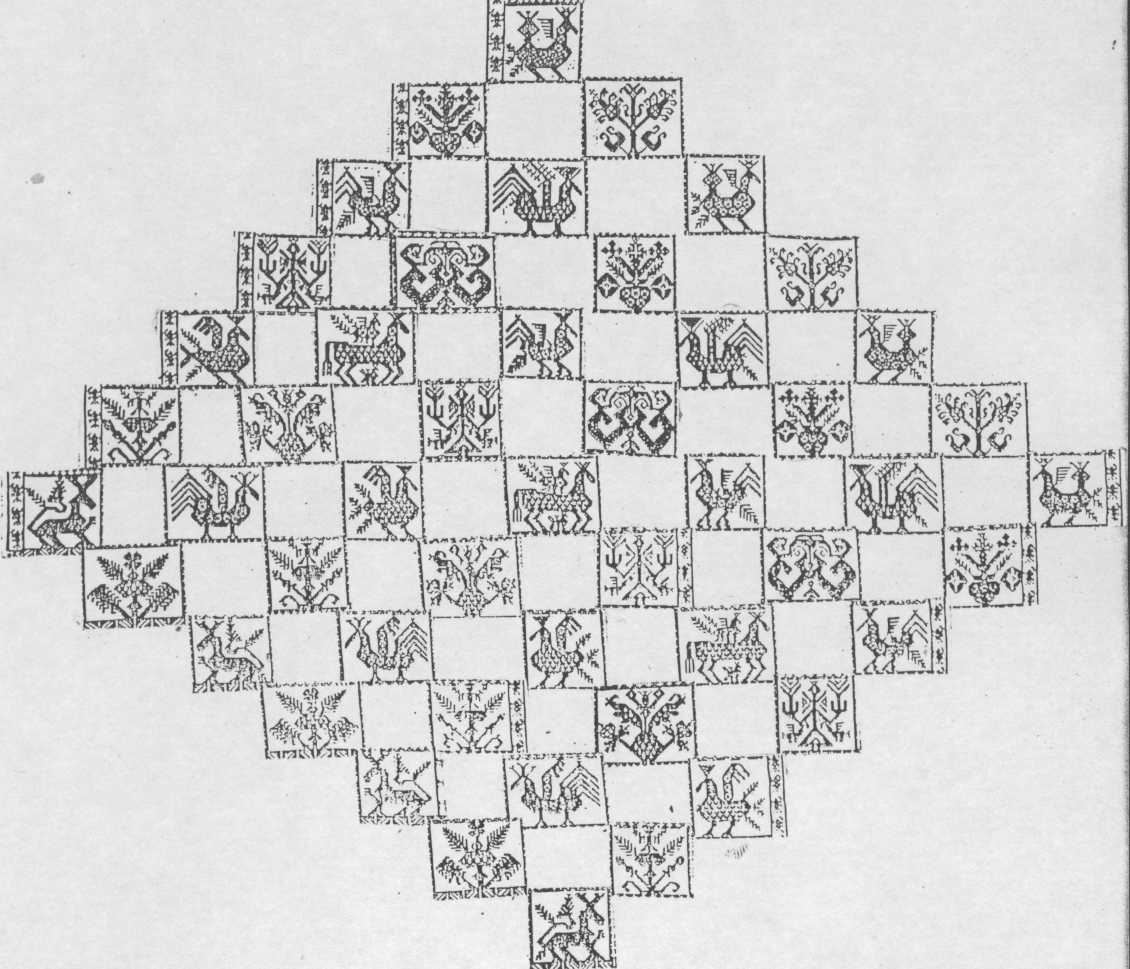        Схема № 3. Русская вышивка. Сущность праязыка в орнаментальных праобразах растений и животных (зоо-и-древо морфизм), кодирущих корне/сущностные тетрактиды.. Всякое множество божественных единичностей численно ограничено.Действительно, количественно божественное множество корне/сущностных единичностей, как корневых тетрактид, ограничено, - но не ограничено количественно по числу словотворение этноязыков, осуществляемое из данных корне/сущностных тетрактидных единичностей, как из кирпичиков, управляемого ими, этнического многообразия миростроения.Все эманирующее в божественных разрядах по природе своей не принимает всех потенций производящего. И вообще вторичное не принимает того, что существует до него; оно содержит некоторые потенции, изъятые из более скудного и непостигаемые тем, что за ним следует.Действительно, то, что эманировано всеединой Причиной Причин в аспектах  божественных принципов корне/сущностного разрядопроявления по классам, родам, видам и индивидуумам, проявляет именными идеомами нечто вторичное, инмироприродное; вторичное же, инмироприродное прояит то, «что существует до него» не может, ибо предметно явленнаяя вещь проявить идеомы мыслетворения не может, по причине своей скудости и безымянной непостижимости.Всё отчее в богах перводейственно и в разряде блага впереди всех божественных устроений.152.  Всё породительное в богах эманирует благодаря беспредельности божественной потенции, умножая само себя, проникая всё и в высшей степени проявляя свою неистощимую силу в эманациях вторичного.153.  Всё совершенное в богах есть причина божественного совершенства.154.  Всё охранительное в богах оберегает всё в своём разряде, будучи единоподобно изъятым из вторичного и водружено в первичном.155.Всё живородящее в божественных родах есть породительная причина. Но не всякий порождающий разряд живородящ; ведь породительный разряд более целен, чем живородный, и ближе к началу.156.  Всякая причина чистоты содержится в охранительном разряде, но не все охранительное тождественно с очистительным родом.157.  Всякая отчая причина – устроительница бытия всего и устанавливает наличное бытие сущего. Всякая же демиургическая причина формообразования  (субстанционально) предшествует составному – как разряду, так и его разделению по числу – и есть причина того же порядка, что и отчая, в родах более частичных.158.  Всякая возводительная причина в богах отличеется и от очистительного рода и от возвратительных родов.159.  Всякий разряд богов происходит от первых начал – предела и беспредельности. Но один разряд больше относится к причине предела, другой – беспредельности.160.  Всякий божественный ум един по виду и совершенен и есть первичный ум, производящий из себя другие умы.161. Всё истинно сущее, зависящее от богов, есть божественно умопостигаемое и не допускает причастности себе.162.  Всякое множество единиц, освещающее истинно сущее, скрыто и умопостигаемо. Скрыто – потому что связано с единым (со вселенной); умопостигаемо же – потому что ему причастно сущее (имя сущее, существительное).163.  Всякое множество единичностей , которому причастен недопускающий причастности себе ум, мыслительно.164.  Всякое множество единичностей, которому причастна всякая не допускающая причастности себе душа, - надмировое (ментальное).165.  Всякое множество единичностей, которому причастно какое-нибудь чувственное тело,  - внутримировое (то, что внутри нас находится: пять чувствительных анализаторов внешней и внутренней среды тела и окружающей тело, природной среды; и, шестой анализатор, интуитивно/умозрительный,  думно/смысловой, наименовальный).166.  Всякий ум или не допускает причастности себе (сверх/сущностный ум, потенциально хранящий в себе энергию мышления) или допускает её; если допускает, то ему причастны или надмировые или внутримировые души.167.  Всякий ум мыслит сам себя, но первейший ум – только сам себя; и в нём ум и умопостигаемое ( энерго/материальное единство Вселенной) – одно по числу (есть всеединство безродного абсолютизма, Первичное всеединство всего со всем). Каждый же из последующих умов мыслит и сам себя, и предшествующее ему. И умопостигаемое из этого есть отчасти он (то есть мыслить себя самого), отчасти то, из чего он (то есть энерго/материальное единство и вещи, явленные из него).168. Всякий ум энергийно знает, что он мыслит, и одному свойственно мыслить, а другому мыслить то, что он мыслит (то есть опять же самого себя).169.  Всякий ум имеет в вечности и сущность, и потенцию, и энергию.170.  Всякий ум мыслит всё сразу. При этом ум, не допускающий причастности себе, мыслит всё просто; каждый же последующий (индивидуальный) ум мыслит всё порознь.171.  Всякий ум есть неделимая сущность.172.  Всякий ум непосредственно принадлежит к вечному и сущностно неизменному.173. Всякий ум есть мыслительно и то, что до него, и то, что после него; а именно, то, что после него,  - как причина ( прежнего), а то, что до него, - по причастности (к предыдущему). Однако он сам есть ум и получил в удел мыслительную сущность. Следовательно, он определяет всё по своему наличному бытию – и то, что существует как причина, и то, что существует по причастности.174.  Всякий ум даёт существование следующему за ним через мышление, и творчество его заключаетя в мышлении, а мышление – в творении.175.  Всякому уму первично причастно мыслительное и по сущности и по энергии.176.  Все мыслительные формы находятся и одна в другой и каждая сама по себе.177.  Всякий ум есть полнота формы, но один охватывает более цельные, другой – более частичные формы причём более высокие умы тем более цельны, чем более частичны следующие за ними; а более низкие умы тем более частичны, чем более цельны предшествующие им.178.Всякая мыслительная форма способна давать существование вечным (аспектам сущностного бытия).179.  Всякое мыслительное число ограничено.180.  Всякий ум, поскольку он не состоит из частей. Есть целое, находится в единении с другими и отличен от них.181.  Всякий допускающий причастность себе ум или божествен, будучи зависимым от богов, или только мыслителен.182. Всякому божественному уму, допускающему причастность себе, причастны божественные души.183.  Всякому уму, допускающему причастность себе, но только мыслительному, причастны души не божественные и не ума, а те, которые в результате своего изменения превращаются в не-ум (то есть явленные как вещи, как организмы, как личности, как явления природы).184.  Всякая душа или божественна, или изменяется из ума (идеального) в не-ум (материального), или занимает среднее между ними место, и хотя всегда наделёна умом, но более скудна, чем божественные души.185.  Все божественные души суть боги душевно; все души, причастные мыслительному уму, всегда спутники богов; все души, подвержены изменениям, суть временные спутники богов.186.  Всякая душа (тушбиана, бушбиана, позвана) есть бестелесная сущность и отдельная от тела.187. Всякая душа непреходяща и неуничтожима.188. Всякая душа есть и жизнь и живое.189. Всякая душа жива-в-себе.190. Всякая душа занимает среднее место между неделимым и тем, что делимо в телах.191. Всякая душа, допускающая причастность себе, имеет с  одной стороны, вечную сущность, а с другой, временную энергию.192. Всякая душа, допускающая причастность себе, принадлежит к всегда сущему и есть первая из рождённого.193. Всякая душа получает существование непосредственно от ума.194. Всякая душа имеет все формы, которые ум имеет первично.195. Всякая душа есть все вещи: чувственные – в виде образца, умопостигаемые – в виде образа.196. Всякая душа, допускающая причастность себе, пользуется телом, первично вечным и имеющим нерождённую и неуничтожимую субстанцию.197. Всякая душа есть сущность жизненная и познавательная, жизнь сущностная и познавательная и познание как сущность и жизнь и в то же время заключает в себе все – сущностное, жизненное и познавательное, причём все во всем и каждое отдельно.198. Всё причастное времени, но движущееся постоянно, измеряется кругооборотами.199. Всякая внутримировая душа делает кругообороты своей жизни и осуществляет возвращения в прежнее состояние.200. Всякий кругооборот души измеряется временем; но если кругооборот других душ измеряется определённым временем, то кругооборот первичной души, измеряемый временем, измеряется всем совокупным временем (то есть вечностью).201. Все божественные души имеют троякие энергии: одни – как души, другие – как восприявшие божественный ум и третьи – как зависимые от богов. При этом, с одной стороны, они осуществляют провидение для Вселенной как боги; с другой же – все познают благодаря мыслительной жизни и с третьей – движут тела благодаря своему самодвижному наличному бытию.202. Все души, которые суть спутники богов и всегда следуют за богами, более скудны, чем божественные души, но более обильны, чем частичные.203. Из всего множества душ одни души божественны, будучи по потенции значительнее остальных, и ограничены числом; души же, всегда следующие за ними, и по потенции и по числу занимают средний разряд среди всех душ. Частичные души (индивидуальные) в своей эманации по потенции более скудны, чем другие, но числом больше.204. Всякая божественная душа господствует над многими душами, всегда следующими богам, и над ещё большим количеством душ, которые принимают этот разряд иногда.205. Всякая частичная душа имеет такое отношение к божественной душе, от которой она получила свой разряд по сущности, какое имеет её носитель к носителю той.206. Всякая частичная душа может снизойти в беспредельное становление и подняться от становления к сущему.207. Носитель всякой частичной души сотворен неподвижной причиной (то есть покоящегося ума).208. Носитель всякой частичной души нематериален (бестелесная сущность), неделим по сущности и не подвержен действиям.209. Носитель каждой частичной души нисходит из-за присоединения более материальных покровов и сдерживается душой через отнятие всего материального и восхождение к его собственной форме, аналогично душе, которая обладает (сущностно/именным и корне/субстанциональным носителем индивидуальной души).210. Всякий носитель души соприроден с ней и всегда имеет ту же фигуру и величину; однако видим он большим или меньшим или различным по фигуре из-за прибавления или отнятия других телю.211. Всякая частичная душа, нисходя в становление, нисходит вся целиком, а не так, что часть её остаётся вверху, а часть нисходит.                       БИБЛИОГРАФИЯ:                     ПРОКЛ, «ПЕРВООСНОВЫ  ТЕОЛОГИИ».                                                               КОНСПЕКТ               «Учебника платоновской философии» Альбина                                      ВИДЫ ФИЛОСОФИИ «Есть  два рода жизни: созерцательная и деятельная. Главное в созерцательной жизни – знать истину, а в деятельной – делать то, что велит разум… Созерцание есть действие ума, мыслящего умопостигаемое (в уме же), а деятельность – действие разумной души, происходящей с помощью тела. Считается, что душа, созерцающая божественное и мысли божьи, получает удовольствие, и это её состояние называется размышлением, которое, можно сказать, ничем не отличается от уподобления божеству…  Согласно Платону, философ ревностно занимается тремя вещами: он созерцает и знает сущее, творит добро и теоретически рассматривает смысл (Logos) речей. Знание сущего называется теорией, знание того, как нужно поступать, - практикой, знание смысла речей – диалектикой. Части диалектики: разделение, определение, индукция, силлогизм. Виды силлогизма: доказательство – в случае необходимого умозаключения; вывод (epicheirema, епихейрема) – в случае вероятного умозаключения; риторическое умозаключение, или энтимема, называемая несовершенным силлогизмом.. Кроме того, бывают софизмы; они хотя и не главное для философа, но необходимы.Один аспект практической философии – воспитание характера, другой – домоправительство, третий – государство и его благо. Первый называется этикой, второй – экономикой, третий – политикой.Одна часть теоретической философии – теология – имеет дело с неподвижными и первыми причинами, а также с божеством; другая – физика – изучает движение звёзд, их обращение и возвращение (космос); математике подлежит то, что рассматривает геометрия и прочие такого рода науки.Инмиропроявления по природе вторичного, - а  мировоззрения по уму, проявляющии именными идеомами Умного Бытия есть природно явленный мир феноменов жизни и смерти.123456782468101214163691215182124481216202428325101520253035406121824303642487142128354249568162432404856641-А2-Б3-Л4-Н5-С6-Т7-Х2-Б4-АБАБ6-АБАЛ8-АБАН10-АБАС12-АБАТ14-АБАХ3-Л6-АЛАБ9-АЛАЛ 12-АЛАН15-АЛАС18-АЛАТ21-АЛАХ4-Н8-АНАБ12-АНАЛ16-АНАН20-АНАС24-АНАТ28-АНАХ5-С10-АСАБ15-АСАЛ20-АСАН25-АСАС30-АСАТ35-АСАХ6-Т12-АТАБ18-АТАЛ24-АТАН30-АТАС36-АТАТ42-АТАХ7-Х14-АХАБ21-АХАЛ28-АХАН35-АХАС42-АХАТ49-АХАХ